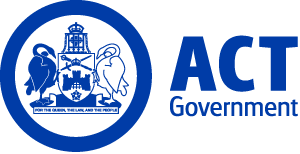 ACT Government GazetteGazetted Notices for the week beginning 22 March 2018VACANCIESCalvary Health Care ACT (Public)VariousOccupational TherapistHealth Professional Level 3 $89343, Canberra (PN: Several)Gazetted: 28 March 2018Closing Date: 29 March 2018Full position details can be seen on Calvary Public Hospital Bruce's website, https://calvary.mercury.com.au Reference No 16868Contact Officer: Evelyn Sheppard-Castillo (02) 6201 6982 HR@calvary-act.com.au Applications can be forwarded to: https://calvary.mercury.com.auVariousSonographerHealth Professional Level 4 $108,140, Canberra (PN: Several)Gazetted: 28 March 2018Closing Date: 23 April 2018Details: Full position details can be seen on Calvary Public Hospital Bruce's website, https://calvary.mercury.com.au Reference No 16946Contact Officer: Evelyn Sheppard Castillo (02) 6201 6982 HR@calvary-act.com.au Applications can be forwarded to: https://calvary.mercury.com.auVariousRecruitment OfficerAdministrative Services Officer Class 4/5 $66,656 - $78,415, Canberra (PN: Several)Gazetted: 28 March 2018Closing Date: 1 April 2018Details: Full position details can be seen on Calvary Public Hospital Bruce's website, https://calvary.mercury.com.au Reference No 17012Contact Officer: Evelyn Sheppard Castillo (02) 6201 6982 HR@calvary-act.com.auApplications can be forwarded to: https://calvary.mercury.com.auVariousRadiographerHealth Professional Level 3 $87,257 - $91,942, Canberra (PN: Several)Gazetted: 28 March 2018Closing Date: 1 April 2018Full position details can be seen on Calvary Public Hospital Bruce's website, https://calvary.mercury.com.au Reference No 16906Contact Officer: Evelyn Sheppard Castillo (02) 6201 6982 HR@calvary-act.com.au Applications can be forwarded to: https://calvary.mercury.com.auVariousAdministration OfficerAdministrative Services Officer Class 2 $52 991 - $58513, Canberra (PN: Several)Gazetted: 28 March 2018Closing Date: 1 April 2018Details: Full position details can be seen on Calvary Public Hospital Bruce's website, https://calvary.mercury.com.au  Reference No 16420Contact Officer: Evelyn Sheppard Castillo (02) 6201 6982 HR@calvary-act.com.auApplications can be forwarded to: https://calvary.mercury.com.auVariousCorporate Services ManagerSenior Officer C $100,462 - $108,140, Canberra (PN: Several)Gazetted: 27 March 2018Closing Date: 28 March 2018Details: Full position details can be seen on Calvary Public Hospital Bruce's website, https://calvary.mercury.com.au Reference No 17029Contact Officer: Evelyn Sheppard Castillo (02) 6201 6982 HR@calvary-act.com.au Applications can be forwarded to: https://calvary.mercury.com.auVariousAdministration OfficerAdministrative Services Officer Class 3 $60,039 -$64,616, Canberra (PN: Several)Gazetted: 28 March 2018Closing Date: 1 April 2018Full position details can be seen on Calvary Public Hospital Bruce's website, https://calvary.mercury.com.au Reference No 16998Contact Officer: Evelyn Sheppard Castillo (02) 6201 6982 HR@calvary-act.com.au Applications can be forwarded to: https://calvary.mercury.com.auVariousSenior Staff Specialist - PhysicianSenior Staff Specialist or Staff Specialist Band 1-5 $164,470 - $222,205, Canberra (PN: Several)Gazetted: 28 March 2018Closing Date: 8 April 2018Full position details can be seen on Calvary Public Hospital Bruce's website, https://calvary.mercury.com.au  Reference No 17016Contact Officer: Evelyn Sheppard Castillo (02) 6201 6982 HR@calvary-act.com.au Applications can be forwarded to: https://calvary.mercury.com.auCanberra Institute of TechnologySelection documentation and the mandatory application cover sheet for the following positions may be downloaded from: http://www.jobs.act.gov.au/ Applications can be sent via email to: jobs@act.gov.auCIT People and Organisational GovernanceCIT Human ResourcesSenior Staffing AdvisorAdministrative Services Officer Class 6 $79,824 - $91,356, Canberra (PN: 39872)Gazetted: 27 March 2018Closing Date: 12 April 2018Details: Canberra Institute of Technology (CIT) Human Resources (HR) is seeking an experienced energetic individual to fulfil a role within the Recruitment Team. This is an opportunity to work collaboratively with CIT staff and provide leadership and guidance to team members to ensure high quality client service and best practice in relation to recruitment, selection and the employee lifecycle. If you have the experience and skills to contribute to our team we would welcome an application from you. CIT supports workforce diversity and is committed to creating an inclusive workplace. As part of this commitment, Aboriginal and Torres Strait Islander peoples, people with disability and those who identify as LGBTIQ are encouraged to apply. Eligibility/Other Requirements: Relevant qualifications to the human resource environment are desirable. Experience using information systems (such as Chris21 and BANNER) are highly desirable.Notes: This is a temporary position available until 28 December 2018 with the possibility of extension. ‘Temporary employment offered as a result of this advertisement may lead to permanency/promotion as per the Public Sector Management Standards, Section 14 – Direct appointment of employee – general, & Section 20 – Direct promotion  - general and CIT Enterprise Agreements.’Contact Officer: Kate Browning (02) 6207 3318 kate.browning@cit.edu.auEducation and Training ServicesEducation and Training Services ManagementProject Manager, Innovative Learning ResourcesSenior Officer Grade B $118,319 - $133,197, Canberra (PN: 39730)Gazetted: 27 March 2018Closing Date: 5 April 2018Details: In July 2016 the Canberra Institute of Technology (CIT) Board launched its new vision for CIT through the Strategic Compass 2020.  To support the transformation to meet the new vision, CIT was provided funding until the end of 2017 for nine Strategic Compass projects. CIT has agreed to continue with the projects beyond the end of 2017. A Project Manager is required to lead a multi-disciplinary team in the development of flexible delivery methodologies using contemporary digital environments, appropriate educational technologies and innovative learning resources. This role will also provide technical advice on system requirements to support the use of innovative learning resources to ensure sustainability, compliance and quality.  In addition, this Project Manager will also be required to provide support as needed to the other eight Strategic Compass projects, particularly those that have strong dependencies on the Innovative Learning Resources project such as the Innovation, Digitalisation, Evolving Teacher and Evolving Together projects. CIT is committed to building an inclusive workplace through a culturally diverse workforce. As part of this commitment, Aboriginal and Torres Strait Islander peoples, people with disability and those who identify as LGBTIQ are encouraged to apply. Eligibility/ Other Requirements: A sound understanding of the Vocational Education and Training (VET) environment is required. Tertiary education relevant to the position is desirable.Note: This is a temporary position available until 31 December 2019 with the possibility of extension up to but not exceeding five years in total. ‘Temporary employment offered as a result of this advertisement may lead to permanency/promotion as per the Public Sector Management Standards, Section 14 – Direct appointment of employee – general, & Section 20 – Direct promotion  - general and CIT Enterprise Agreements.’Contact Officer: Paula McKenry (02) 6207 3106 paula.mcKenry@cit.edu.auChief Minister, Treasury and Economic DevelopmentSelection documentation and the mandatory application cover sheet for the following positions may be downloaded from: http://www.jobs.act.gov.au/ Applications can be sent via email to: jobs@act.gov.auPolicy and CabinetStrategic Policy and CabinetDirector, CabinetExecutive Level 1.3 $228,037 - $237,944 depending on current superannuation arrangements, Canberra (PN: E287)Gazetted: 23 March 2018Closing Date: 30 March 2018Details: Policy and Cabinet Division provides advice and direction across the ACT Public Service on complex policy matters, incorporating a central agency coordination role in strategic planning, social and economic policy, and regional policy and engagement. The Division supports the Chief Minister, Cabinet and the Director-General as Secretary of Cabinet, through the provision of policy and support, including Cabinet secretariat functions and advice, requiring we work closely with Directorates across the service. The Director of Cabinet provides leadership and direction on delivering high quality advice on Cabinet and Assembly business.   Remuneration: The position attracts a remuneration package ranging from $228,037 to $237,944 depending on current superannuation arrangements of the successful applicant.  This includes a cash component of $180,124. Contract: The successful applicant will be engaged under a performance based contract for a period of up to five years. Prospective applicants should be aware that long-term engagements are tabled in the ACT Legislative Assembly.  Note: Applicants should submit a two page statement of claims based around the selection criteria which draw from the Executive Capabilities. Contact Officer: Further information about the position is available from Sam Engele sam.engele@act.gov.au (02) 6205 0230Infrastructure Finance and Capital WorksCivil InfrastructureLead Senior ManagerInfrastructure Manager/Specialist 3 $174,951, Canberra (PN: 40293)Gazetted: 22 March 2018Closing Date: 5 April 2018Details: Infrastructure Finance and Capital Works facilitates the procurement of over $500 million of capital works on behalf of the ACT Government agencies; prepares tenders and contracts; project manages works; develops, implements and provides advice on procurement policy and processes; maintains the Government’s Contracts Register; administers the Government’s prequalification and Work Health and Safety Active Certification schemes; and delivers Government capital works and infrastructure projects. The position of Lead Manager, Civil Infrastructure branch, is responsible for managing a team of staff with responsibility for a broad range of detailed design and construction projects, and managing large complex high-risk capital works program, as directed. This is a significantly important role that engages across the community and provides the opportunity to truly make a difference across the ACT.  Note: Selection may be based on written application and referee reports only. Contact Officer: Darren Smith (02) 6207 7431 darren.smith@act.gov.auPolicy and CabinetStrategic PolicyInfrastructure, Environmental and Social Strategic PolicyManager, Strategic PolicySenior Officer Grade B $118,319 - $133,197, Canberra (PN: 35279)Gazetted: 28 March 2018Closing Date: 11 April 2018Details: Are you interested in providing high quality advice to the Chief Minister and government about policy with a positive impact on the Canberra community? Do you enjoy working with a variety of people, and producing high quality written and oral briefings? Policy and Cabinet is looking for an experienced Manager to join the Infrastructure, Environmental and Social Strategic Policy team. We oversee policy work relating to health, education, planning, transport, city services, environment, climate change, land release, housing and economics, providing briefings and advice to the Chief Minister and Cabinet in a high-paced, exciting environment at the centre of the ACT public service. If you are a people-focussed leader, and love to explore different policy challenges every day, this is the job for you. Eligibility/Other Requirements: Qualifications in Economics and experience in an area related to the team’s responsibilities will be highly regarded. How to Apply: Please send a statement addressing the selection criteria, a current Curriculum Vitae and contact details for two referees to jobs@act.gov.au by the closing date.Contact Officer: Alexander Nockels (02) 6207 4876 alexander.nockels@act.gov.auAccess CanberraCustomer CoordinationContact CentreSenior ManagerSenior Officer Grade B $118,319 - $133,197, Canberra (PN: 18911)Gazetted: 28 March 2018Closing Date: 4 April 2018Details: Under broad direction from the Director, Customer Coordination Division;  Manage the operations of the contact centre including the achievement of output measures and other key performance targets; Manage the allocation of budgeted financial resources including maintaining staffing levels, seeking efficiencies in business processes and identifying means of increasing contact centre revenue; Manage the strategic development of the contact centre including attracting and implementing new government contact centre information and transactional services; Manage contact centre projects at a branch, directorate and whole of government level; Maintain full operating procedures and readiness to respond to emergency situations and public information dissemination; Lead, co-ordinate, develop and motivate individuals and teams towards shared goals and commitments; Perform tasks related to the business outcomes of the unit as required; Accountability for ensuring a safe and equitable working environment, including the appropriate management of work related injuries.Eligibility/Other Requirements: Must be able to work non standard hours during emergency events.Note: This is a temporary position available for six months with the possibility of extension.Contact Officer: Kevin Bell (02) 6205 3860 kevin.bell@act.gov.auInfrastructure Finance and Capital WorksOperationsManager, Industrial Relations and Employment Obligations Strategy (IRE) and Pre-qualification ProjectsSenior Officer Grade B $118,319 - $133,197, Canberra (PN: 36608)Gazetted: 22 March 2018Closing Date: 29 March 2018Details: Applications are sought for the role of Manager, Industrial Relations and Employment Obligations Strategy (IRE) and Pre-qualifications Projects, Senior Officer Grade B. Infrastructure Finance and Capital Works facilitates the procurement of over $500 million of capital works on behalf of the ACT Government agencies. The Division prepares tenders and contracts; project manages works; develops, implements and provides advice on procurement policy and processes; maintains the Government’s Contracts Register; administers the Government’s prequalification and Work Health and Safety Active Certification schemes; and delivers Government capital works and infrastructure projects. The Manager, IRE and Pre-qualification Projects, reports to the Senior Manager Projects and the Executive Director, Operations to implement strategic initiatives relating to goods and services and infrastructure and capital works procurement.  This role works across the Infrastructure Financing and Capital Works Division and Goods and Services Procurement to develop and implement whole of government procurement and construction industry policies on the IRE and the Secure Local Jobs Code (currently in draft). Chief Minister, Treasury and Economic Development Directorate (CMTEDD) supports workforce diversity and is committed to creating an inclusive workplace. As part of this commitment, Aboriginal and Torres Strait Islander peoples, people with disability and those who identify as LGBTIQ are encouraged to apply. Note: This is a temporary position available from 23 March 2018 – 30 June 2018 with the possibility of extension and/or permanency. Selection may be based on application and referee reports only. Interested candidates should submit no more than a three pages (addressing the selection criteria), details of two referees and a current CV.   Contact Officer: David Robertson (02) 6205 4534 david.robertson@act.gov.auEnterpriseEvents ACTEvent ManagerSenior Officer Grade C $100,462 - $108,140, Canberra (PN: 11949, several)Gazetted: 27 March 2018Closing Date: 12 April 2018Details: Events ACT is seeking two down-to-earth, professional and highly experienced Event Managers with extensive relevant experience and a proven track record in event project management, leadership, people management and financial management. Being part of a dynamic and fast-paced team environment, the successful candidates will be highly motivated, reliable and trustworthy, willing and committed to contribute to a high performing team. They will have excellent presentation and communication skills, and will represent Events ACT positively and professionally in business discussions and commercial negotiations. Modelling the ACT Public Service Values and Signature Behaviours of respect, integrity, collaboration and innovation, the candidates will show initiative and lead by example. The Chief Minister, Treasury and Economic Development Directorate (CMTEDD) supports workforce diversity and is committed to creating an inclusive workplace. As part of this commitment, Aboriginal and Torres Strait Islander peoples, people with disability and those who identify as LGBTIQ are encouraged to apply.Note: These are permanent ongoing positions commencing immediately. If this sounds like you, then submit an application addressing the selection criteria outlined in the position description, provide a current curriculum vitae and details of two referees.Contact Officer: Jo Verden (02) 6205 0554 jo.verden@act.gov.auInfrastructure Finance and Capital WorksGovernance and ContractsSenior Procurement Policy OfficerSenior Officer Grade C $100,462 - $108,140, Canberra (PN: 32181)Gazetted: 28 March 2018Closing Date: 11 April 2018Details: Infrastructure Finance and Capital Works is looking for a suitably qualified candidate to fill a Senior Procurement Policy Officer’s role within the Governance and Contracts Business Unit. The successful candidate will be in a small and dynamic team assisting the Senior Manager Procurement Policy in the development and implementation of procurement policy and procedures, including preparation of associated documentation and material for the intranet and website. An interest in policy development, development of new ideas, and strong written, research and analytical skills are essential for this role, as is the ability to manage a series of challenges at the same time. The successful candidate will enjoy working closely with others and be able to liaise across government with people with a range of roles and levels. The candidate will also need to adhere to and promote the principles of the Respect Equity and Diversity (RED) Framework, Workplace Health and Safety (WHS), and the ACTPS Values and Signature Behaviours to maintain a safe, healthy and fair workplace for all staff. The position reports to the Senior Manager Procurement Policy.  How to Apply: Applicants should address the selection criteria in no more than two pages, provide details of two referees and a current Curriculum Vitae via email to jobs@act.gov.au on the due date as advertised.Contact Officer: Jan Pearse (02) 6207 2625 jan.pearse@act.gov.auInfrastructure Finance and Capital WorksCommercial Infrastructure and Major ProjectInfrastructure OfficerInfrastructure Officer 2 $79,919 - $91,947, Canberra (PN: 36011, several)Gazetted: 22 March 2018Closing Date: 3 April 2018Details: Finance Infrastructure and Capital Works is looking for suitably qualified candidates to fill Infrastructure Officer 2 roles in a variety of projects where the primary responsibilities are to: Under general direction, contribute to the delivery of the ACT Law Courts Public Private Partnerships (PPP) project and other Infrastructure Finance and Capital Works (IFCW) projects within time, cost and scoping targets. As part of a team, provide sound project, procurement and contract management on behalf of partner directorates such as Justice and Community Safety (JACS), Transport Canberra and City Services (TCCS) and other partner agencies. Tasks will include reviewing technical specifications, financial reports and briefs, and technical content of submissions and tender documents for adequacy, compliance and fitness for purpose. Candidates will be required to adhere to the Government’s procurement processes in line with The Capital Framework (TCF). This will include an understanding of the application of the design process, contractual requirements, program control, cost control, alternative delivery methods, and statutory requirements. Candidates will also need to support administration functions and governance processes in support of the Business Unit and adhere to and promote an awareness of the principles of the Respect Equity and Diversity (RED) Framework, workplace health and safety, the ACT Public Service Values and Signature Behaviours, and workforce diversity, to maintain a safe, healthy and fair workplace for all staff. The position reports to the Senior Manager/ Team Leader.  The Chief Minister, Treasury and Economic Development Directorate supports workforce diversity and is committed to creating an inclusive workplace. As part of this commitment, Aboriginal and Torres Strait Islander peoples, people with disability and those who identify as LGBTIQ are encouraged to apply.Contact Officer: Barry Ingram (02) 6207 0037 barry.ingram@act.gov.auCommunity ServicesSelection documentation and the mandatory application cover sheet for the following positions may be downloaded from: http://www.jobs.act.gov.au/ Applications can be sent via email to: jobs@act.gov.auCorporate ServicesFinance and BudgetExecutive AssistantAdministrative Services Officer Class 5 $74,081 - $78,415, Canberra (PN: 37376)Gazetted: 28 March 2018Closing Date: 11 April 2018Details: The Finance and Budget branch is seeking an Executive Assistant. The Executive Assistant will be required to provide high-level support to the Senior Director as well as undertaking coordination, liaison, monitoring flow and output from the Senior Director's office and providing administrative support and advice on activities of the unit.Eligibility/Other Requirements: Proven high-level competency in working for a Senior Executive and the ability to handle a variety of computer applications.Contact Officer: Ian Hubbard (02) 6205 0688 ian.hubbard@act.gov.auChildren, Youth and FamiliesChildren and FamiliesChild Development ServicePsychologistHealth Professional Level 4 $100,462 - $108,140, Canberra (PN: 36139)Gazetted: 22 March 2018Closing Date: 5 April 2018Details: The Psychologist will provide specialist clinical services within a community based, multidisciplinary team within the Child Development Service. The successful applicant will be involved in providing assessment of children who have been referred for Autism Spectrum Disorder (ASD) assessment (including consideration of possible differentials) and may also provide assessment of children's development. The psychologist will support children's movement through the service system and provide advice and expertise in clinical decision making to plan service delivery, programming and policy development. Professionals at this level are expected to exercise independent professional judgement required in solving problems and managing complex cases where principles, procedures, techniques and methods require expansion, adaptation or modification, and provide supervision and professional mentoring to other health professionals within the team.Eligibility/Other Requirements: Relevant tertiary qualifications in Psychology to include full registration with the Australian Health Practitioner Regulation Agency (AHPRA); at least five years recent practice experience working with children and their carers or families; recent experience in Autism Spectrum Disorder Assessment; a current driver's licence. Demonstrated experience in a broad range of early intervention clinical service delivery areas within a multidisciplinary team; demonstrated experience in providing leadership and/or the relevant skills and abilities required to supervise allied health professionals, professional officers and staff in community based services are highly desirable.Note: This is a temporary vacancy available until December 2018. Applicants should include the names of two current referees including a current supervisor.Contact Officer: Michelle Simon (02) 6205 3567 michelle.simon@act.gov.auCultural Facilities CorporationCanberra Theatre CentreOperationsHead Audio and VisualLevel 4 Technician $63,437, Canberra (PN: 024)Gazetted: 27 March 2018Closing Date: 24 April 2018Details: The Canberra Theatre Centre is looking for interested applicants to fill the technical departments Head of Audio/AV position. The position requires the management of the Audio, Audio Visual and Access services. Applicants will need to have proven knowledge and experience in professional performing arts theatre venues. The department head duties requires applicants to work night and weekend shifts on shows, in addition to rostering, maintenance of equipment and audio staff management.  A strong understanding of d and b products along with other common touring audio systems is desirable.Eligibility/Other Requirements: Applicant must provide a written statement addressing the selection criteria.Note: One year temporary contract with the possibility of a further contract or permanent employment.Contact Officer: Rohan Cutler (02) 6243 5736 rohan.cutler@act.gov.au Applications can be forwarded to: Trudy Collins, HR Adviser, PO Box 939 Civic Square, ACT 2608 or email CFC.HR@act.gov.auCanberra Theatre CentreOperationsLevel 2 Technician Audio/AVLevel 2 Technician $59,740, Canberra (PN: 3566)Gazetted: 27 March 2018Closing Date: 24 April 2018The Canberra Theatre Centre is looking for interested applicants to fill the technical departments Level 2 Audio position. The position requires the operation of the Audio, Audio Visual and Access services. Applicants will need to have proven knowledge and experience in professional performing arts environments. Duties require applicants to work night and weekend shifts on shows, maintenance of equipment and casual staff supervision. A strong understanding of d and b products along with other common touring audio systems is desirable.Eligibility/Other Requirements: Applicant must provide a written statement addressing the selection criteria.Note: One year temporary contract with the possibility of a further contract or permanent employment.Contact Officer: Rohan Cutler (02) 6243 5736 rohan.cutler@act.gov.au Applications can be forwarded to: Trudy Collins, HR Adviser, PO Box 939 Civic Square, ACT 2608 or email CFC.HR@act.gov.auCanberra Theatre CentreOperationsLevel 2 Technician, LightingLevel 2 Technician $59,740, Canberra (PN: 3551a)Gazetted: 27 March 2018Closing Date: 24 April 2018The Canberra Theatre Centre is looking for interested applicants to fill the technical departments Level 2 Lighting position. The position requires the operation and maintenance of the Canberra Theatre Centres lighting systems. Applicants will need to have proven knowledge and experience in professional performing arts theatre venues. Duties require applicants to work night and weekend shifts on shows, lighting design, programming/operating lighting consoles and casual staff supervision.  A strong understanding of common lighting consoles and CAD programs is desirable.Eligibility/Other Requirements: Applicant must provide a written statement addressing the selection criteria.Note: One year temporary contract with the possibility of a further contract or permanent employment.Contact Officer: Rohan Cutler (02) 6243 5736 rohan.cutler@act.gov.au Applications can be forwarded to: Trudy Collins, HR Adviser, PO Box 939 Civic Square, ACT 2608 or email CFC.HR@act.gov.auEducationSelection documentation and the mandatory application cover sheet for the following positions may be downloaded from: http://www.jobs.act.gov.au/ Applications can be sent via email to: jobs@act.gov.auOffice for SchoolsNorth Canberra/GungahlinPalmerston District Primary SchoolBusiness ManagerAdministrative Services Officer Class 6 $79,824 - $91,356, Canberra (PN: 38929)Gazetted: 23 March 2018Closing Date: 6 April 2018Details: Palmerston District Primary School is seeking a highly motivated and experienced Business Manager. The successful applicant will maintain the School’s financial systems using the MAZE/SAS package, providing financial advice to the Principal and School Board. The successful applicant will also prepare budgets, finance reports, financial returns and conduct regular expenditure reviews against approved allocations and prepare statements/returns to show trends. The successful applicant will also supervise the front office staff and will possess excellent communication and customer service skills and have the ability to work within a busy work environment that has competing demands.Eligibility/Other Requirements: Prior to commencing this role, a current registration issued under the Working with Vulnerable People (Background Checking) Act 2011 is required. For further information on Working with Vulnerable People registration refer to - https://www.accesscanberra.act.gov.au/app/answers/detail/a_id/1804     Note: Selection may be based on application and referee reports only. Applicants are encouraged to speak with the Contact Officer.Contact Officer: Melissa Travers (02) 6142 1440 melissa.travers@ed.act.edu.auSchool Performance and ImprovementBelconnen NetworkLatham Primary SchoolBusiness ManagerAdministrative Services Officer Class 5 $74,081 - $78,415, Canberra (PN: 00582)Gazetted: 28 March 2018Closing Date: 11 April 2018Details: An opportunity exists to join the collaborative educational team at Latham Primary School. The successful applicant will be required to manage and administer all the school's finance, budgetary and operational tasks and provide administrative support to the Principal and School Board.  This position includes supervision of non teaching staff, liaising with a diverse client group including students, parents, members of the public, teaching staff, contractors and central office directorate personnel ensuring a high quality customer service is delivered. The successful applicant will possess excellent communication and customer service skills and have the ability to work within a busy work environment that has competing demands. This position requires a high understanding of financial and Human Resource (HR) management and computer systems.Eligibility/Other Requirements: Prior to commencing this role, a current registration issued under the Working with Vulnerable People (Background Checking) Act 2011 is required. For further information on Working with Vulnerable People registration refer to -  https://www.accesscanberra.act.gov.au/app/answers/detail/a_id/1804.Note: This is a temporary position available from 30 April 2018 until 26 January 2019.Contact Officer: Liz Bobos (02) 6142 0077 liz.bobos@ed.act.edu.auOffice for SchoolsBelconnen NetworkGiralang Primary SchoolClassroom TeacherTeacher Level 1 $70,519 - $94,094, Canberra (PN: 05630)Gazetted: 28 March 2018Closing Date: 9 April 2018Details: Giralang Primary School caters for students Preschool to Year 6. An exciting opportunity exists to join our dynamic and motivated teaching team as a Classroom Teacher of Year 4. The successful applicant will have a strong understanding of the Australian Curriculum, data analysis to inform planning and team collaboration. The successful applicant will be able to develop strong community partnerships and contribute positively to the corporate life of the school. The successful applicant will be familiar with mindfulness practices and neuroscience in education.Eligibility/Other Requirements: Prior to commencing in this role a minimum of four years full time (or equivalent) tertiary study leading to the award of a recognised school teaching qualification; a current full teaching registration with the ACT Teacher Quality Institute (TQI) (or eligibility for teacher registration with the ACT TQI) and a current registration issued under the Working with Vulnerable People (Background Checking) Act 2011 is required. For further information on Working with Vulnerable People registration refer to -  https://www.accesscanberra.act.gov.au/app/answers/detail/a_id/1804.Note: This is a temporary position available until 25 January 2019 with the possibility of extension.Contact Officer: Belinda Love (02) 6205 5866 belinda.love@ed.act.edu.auApplicants should note that a Joint Selection Committee (JSC) established in accordance with the collective/enterprise agreement provisions will assess all applications for this position.Office for SchoolsTuggeranong NetworkLanyon High SchoolClassroom Teacher – English and Humanities and Social ScienceClassroom Teacher $63,459 - $100,317, Canberra (PN: 05688)Gazetted: 28 March 2018Closing Date: 11 April 2018Details: Lanyon High School is committed to supporting student learning outcomes by improving the capacity of all of its staff. We are seeking a flexible and committed teacher who is able to teach both English and Humanities and Social Science (HaSS). Applicants should possess knowledge of both of these teaching areas, including the ability to integrate a range of explicit and effective teaching strategies into classrooms. They must be willing to contribute to the broader school community based on their personal and professional strengths and experience. Also, they should be able to support the overall wellbeing of students by upholding the school values of; Student empowerment, Respectful relationships, Pride in the community and Resilience. Eligibility/Other Requirements: Prior to commencing in this role a minimum of four years (or equivalent) tertiary study leading to the award of a recognised school teaching qualification; a current full teaching registration with the ACT Teacher Quality Institute (TQI) (or eligibility for teacher registration with the ACT TQI) and a current registration issued under the Working with Vulnerable People (Background Checking) Act 2011 is required. For further information on Working with Vulnerable People registration refer to -  https://www.accesscanberra.act.gov.au/app/answers/detail/a_id/1804.Applicants should note that a Joint Selection Committee (JSC) established in accordance with the collective/enterprise agreement provisions will assess all applications for this position.Contact Officer: Prue Gill (02) 6142 1800 prue.gill@ed.act.edu.auTuggeranongWanniassa Hills Primary SchoolClassroom Teacher Year 5Classroom Teacher $63,459 - $100,317, Canberra (PN: 18059)Gazetted: 28 March 2018Closing Date: 11 April 2018Details: We are seeking a highly motivated K-6 Primary Classroom Teacher to join our team. The successful applicant will have a strong understanding of team teaching and planning in an open classroom environment. We are looking for an upper primary teacher capable of developing strong community partnerships and be familiar with teaching through readers workshop, primary connections, and Google Apps for Education. Desired areas of strength include feedback, differentiation, collaborative learning and  assessment. The successful candidate will have a demonstrated strength in curriculum and a willingness to engage with the Cambridge University International Curriculum.Eligibility/Other Requirements: Prior to commencing in this role a minimum of four years full time (or equivalent) tertiary study leading to the award of a recognised school teaching qualification; a current full teaching registration with the ACT Teacher Quality Institute (TQI) (or eligibility for teacher registration with the ACT TQI) and a current registration issued under the Working with Vulnerable People (Background Checking) Act 2011 is required. For further information on Working with Vulnerable People registration refer to -  https://www.accesscanberra.act.gov.au/app/answers/detail/a_id/1804.Contact Officer: John Manders (02) 6142 0600 john.manders@ed.act.edu.auApplicants should note that a Joint Selection Committee (JSC) established in accordance with the collective/enterprise agreement provisions will assess all applications for this position.TuggeranongWanniassa Hills Primary SchoolBuilding Services Officer 2General Service Officer Level 6 $54,949 - $57,445, Canberra (PN: 01582)Gazetted: 23 March 2018Closing Date: 30 March 2018Details: Wanniassa Hills Primary School is seeking an enthusiastic and energetic person with a broad set of skills for the position of Building Services Officer. The successful applicant will maintain school buildings and grounds in a clean and tidy condition with regard to safety and security hazards. Supervise and monitor the school’s maintenance programs, and engaged contractors to a high industry standard. Monitor the security of school buildings and grounds. Undertake repairs and maintenance to the buildings, grounds, fittings, furniture and equipment. Rearrange and/or relocate furniture and equipment within reasonable safety limits. Undertake relevant administrative tasks as required ensuring compliance in relation to risk management, safety and appropriate record keeping.   Eligibility/Other requirements: Mandatory Asbestos Awareness Training: Evidence of completion of training delivered by a Registered Training Organisation for Asbestos Awareness is required before commencement. For further information refer to: www.worksafe.act.gov.au/health_safety. Mandatory Training in other WHS procedures will be required during employment: for example Working at Heights, Sharps. Desirable: A current First Aid certificate.  Note:  This position has a starting date of the 7 May 2018.Contact Officer: John Manders (02) 6142 0600 john.manders@ed.act.edu.auOffice for SchoolsNorth and Gungahlin NetworkPrincipal - Cranleigh SchoolSchool Leader A $148,056 - $177,776, Canberra (PN: 02175)Gazetted: 27 March 2018Closing Date: 12 April 2018Details: The ACT Education Directorate is looking for a dynamic and innovative educator to lead Cranleigh School. Cranleigh School is a specialist school for students aged between 4 and 12 years situated in the Belconnen region of Canberra. Cranleigh School is seeking an inspirational leader to enhance student learning and independence through individualised learning plans.Confident. Bold. Ready.  If you’re looking for a place to create your future – one that is full of brilliant possibilities – Canberra is your city.  If you’re looking to work within a nation leading public education system with the vibrant and innovative Cranleigh team then please apply.Eligibility/Other Requirements: Applications are sought from suitably qualified candidates who hold or can gain registration to teach in the ACT prior to commencement and have the right to work in Australia. A minimum of four year’s full-time (or equivalent) tertiary study leading to the award of a recognised school teaching qualification. Current full teaching registration with the ACT Teacher Quality Institute (or eligibility for teacher registration with the ACT Teacher Quality Institute). Prior to commencing in this role, a current registration issued under the Working with Vulnerable People (Background Checking) Act 2011 is be required. For further information on Working with Vulnerable People registration refer to - https://www.accesscanberra.act.gov.au/app/answers/detail/a_id/1804Contact Officer:  Judith Hamilton (02) 6205 3313 judith.hamilton@ed.act.edu.au Applicants should note that a Joint Selection Committee (JSC) established in accordance with the collective/enterprise agreement provisions will assess all applications for this positions will assess all applications for this position.School Performance and ImprovementTuggeranongCalwell High SchoolExecutive Teacher Humanities and Social Science (HaSS)School Leader C $115,778, Canberra (PN: 02685)Gazetted: 22 March 2018Closing Date: 5 April 2018Details: Callwell High School is a positive community with learning, relationships and wellbeing at its core. We are committed to successful learning for all students through the delivery of differentiated learning; formative assessment practices; the Australian Curriculum and a Positive Behaviours for Learning framework. We are seeking a suitably qualified person who understands and has demonstrated experience in this area to lead and manage a dynamic and innovative Humanities and Social Science (HaSS) team. The successful candidate will also have a whole school responsibility as part of their role.Eligibility/Other requirements: Prior to commencing in this role a minimum of four years full time (or equivalent) tertiary study leading to the award of a recognised school teaching qualification; a current full teaching registration with the ACT Teacher Quality Institute (TQI) (or eligibility for teacher registration with the ACT TQI) and a current registration issued under the Working with Vulnerable People (Background Checking) Act 2011 is required. For further information on Working with Vulnerable People registration refer to -  https://www.accesscanberra.act.gov.au/app/answers/detail/a_id/1804.Contact Officer: Paul Van Campenhout (02) 6205 6833 paul.vancampenhout@ed.act.edu.auSystem Policy and ReformPlanning and AnalyticsEnrolment PolicyAssistant Manager, Enrolment PolicySenior Officer Grade C $100,462 - $108,140, Canberra (PN: 40278)Gazetted: 27 March 2018Closing Date: 10 April 2018Details: An opportunity exists for an energetic person to join ACT Education's Planning and Analytics Branch. The branch is seeking an application to work in a small motivated team that oversees enrolment policy for public schools in the ACT. The successful applicant will be responsible for the development and maintenance of a program and analysis of enrolment policies, procedures and governance arrangements. The successful applicant will demonstrate the ability to research, advise and prepare high-quality written and verbal advice on complex enrolment policy and procedural matters related to public schools in the ACT. The position requires the well developed liaison and representational skills, plus strong project management skills. A detailed understanding of how the Directorate develops policy and procedures or the ability to quickly acquire this would be an advantage.Contact Officer: David Jones (02) 6205 9401 david.jones@act.gov.auEnvironment, Planning and Sustainable DevelopmentSelection documentation and the mandatory application cover sheet for the following positions may be downloaded from: http://www.jobs.act.gov.au/ Applications can be sent via email to: jobs@act.gov.auLand Supply and PolicyBuilding PolicyPolicy OfficerSenior Officer Grade C $100,462 - $108,140, Canberra (PN: 40271, several)Gazetted: 22 March 2018Closing Date: 5 April 2018Details: The Building Policy team is looking for two temporary policy officers to be part of our small team. You will have a chance to work on major policy reforms including the ACT Government’s building regulatory reform program as well other reforms to improve the safety, health, amenity and sustainability of the built environment. These positions require excellent policy development, project management and written communication skills, and experience in policy and regulatory reforms for the building and construction sector.   Eligibility/Other Requirements: Relevant tertiary qualifications or experience related to: alternative dispute resolution schemes; practitioner licensing/regulation; practitioner and project-based insurance, funding and trust accounts; security of payments; building and construction contracts; and building surveying or another relevant technical field are highly desirable.  Note: These are temporary positions available until the 30 June 2018 with the possibility of extension and/or permanency.Contact Officer: Vanessa Morris (02) 6205 9462 vanessax.morris@act.gov.auHealthSelection documentation for the following positions may be downloaded from http://www.health.act.gov.au/employment.  Apply online at http://www.health.act.gov.au/employmentCanberra Hospital and Health ServicesCancer, Ambulatory and Community Health SupportRadiation OncologyRadiation Therapist Area SupervisorRadiation Therapist Grade 4.2 $122,782 - $125,872, Canberra (PN: 11992)Gazetted: 29 March 2018Closing Date: 5 April 2018Details: About us: ACT Health is a values-led Directorate. Our values guide our day to day actions, behaviours, decisions and communications to successfully deliver the best services to meet the needs of our community. They were developed by us, for us and are unique to our work. Overview of the work area and position: The Radiation Oncology Department at the Canberra Region Cancer Centre has an exciting opportunity for a highly experienced, dynamic and motivated Radiation Therapist Area Supervisor. Working in partnership with the Chief and Deputy Chief Radiation Therapists this full-time position is responsible for the daily operational management of a clinical area of Radiation Oncology such as Radiation Therapy treatment or planning. The position will have the opportunity to rotate through and lead the Planning and Treatment areas. The successful occupant will be responsible for provision of effective clinical leadership, implementation of evidence based innovation that supports practice improvement, efficient and safe operational management and the development of both the service and staff. The Radiation Oncology Department provides state of the art radiotherapy treatment facilities combined with quality care for ACT and regional cancer patients. The department is currently equipped with the latest technology including four Varian linear accelerators with Image-Guided Radiation Therapy (IGRT)/Intensity-Modulated Radiotherapy (IMRT)/Stereotactic options, two dedicated Computed Tomography (CT) Simulators, Superficial X-Ray Radiation Therapy (SXRT), Pinnacle 3D RTTPS, iPlan SRS planning system, ExacTrac imaging system, High Dynamic Range (HDR) brachytherapy and ARIA Oncology Information System. Eligibility/Other Requirements: Mandatory: A recognised tertiary (or equivalent) qualification in Radiation Therapy; unconditional registration as a Radiation Therapy Practitioner with the AHPRA Medical Radiation Practice Board of Australia; ACT Radiation Council License to operate radiation emitting apparatus used for Radiation Therapy purposes. Prior to commencement successful candidates will be required to undergo a pre-employment Police check; comply with ACT Health credentialing requirements for allied health and comply with ACT Health Occupational Assessment, Screening and Vaccination policy, (OMU).Contact Officer: Sarah Mogford (02) 6244 2284 sarah.mogford@act.gov.auCanberra Hospital and Health Services Clinical Support ServicePharmacy ServicesElectronic Medication Management Systems PharmacistHealth Professional Level 4 $100,462 - $108,140, Canberra (PN: 36934)Gazetted: 29 March 2018Closing Date: 12 April 2018Details: About us: ACT Health is a values-led Directorate. Our values guide our day-to-day actions, behaviours, decisions and communications to successfully deliver the best services to meet the needs of our community. They were developed by us, for us and are unique to our work. Canberra Hospital and Health Services (CHHS) provides acute, sub-acute, primary and community-based health services to the ACT and surrounding region. The key strategic priority for acute services is to deliver timely access to effective and safe hospital care services. The hospital delivers a full range of medical, surgical and obstetric services, including complex procedures in areas such as cardiac surgery, neurosurgery and neonatal intensive care. Strong links exist between hospital and community-based services, as many of the operational divisions deliver services across the continuum of care to ensure continuity of care for patients. The community based services of ACT Health include Early Childhood, Youth and Women’s Health; Dental Services, Rehabilitation and Community Care; Mental Health, Alcohol and Drug Services. In addition, Justice Health Services are provided within the Territory’s detention facilities. ACT Health is a partner in teaching with the Australian National University, the University of Canberra and the Australian Catholic University. The Clinical Support Services (CSS) division provides support services across the clinical divisions within Canberra Hospital and Healthcare Services. CSS encompasses a mix of disciplines, including: Pharmacy; Biomedical Engineering; Clinical Records Service; Medical Physics and Radiation Engineering and Nursing Clinical Support. Overview of the work area and position: The Canberra Hospital and Health Services (CHHS) Pharmacy Department have a dynamic, talented team of approximately 100 staff, including: pharmacists, technicians and administration staff. The department provides a range of clinical services to inpatients and outpatients including a number of specialised services. The pharmacy team charter is “Our competent and professional team will provide a contemporary and forward thinking pharmacy service that gives the best patient focused care possible and is valued by the ACT health community”. In close collaboration with the Medications Systems Team within Digital Solutions Division and with oversight from the Deputy Director of Pharmacy (QUM, Research and Education), the Clinical Information Systems Pharmacist and the Medications Systems Team Manager, the Electronic Medication Management Systems Pharmacist works to improve and support the use of electronic medication management systems as well as driving clinical quality and safety improvement initiatives in response to data derived from electronic systems. Eligibility/Other Requirements: Mandatory: Be registered or be eligible for registration with the Australian Health Practitioner Regulation Agency (AHPRA); postgraduate qualifications (or equivalent) in Clinical Pharmacy, Health Informatics or Management or extensive specialist experience deemed equivalent. Desirable: Practical experience in the management of health and/or pharmacy Information Technology (IT) systems; publication/s within peer reviewed journals. Prior to commencement successful candidates will be required to undergo a pre-employment Police check and comply with ACT Health Occupational Assessment, Screening and Vaccination policy, (OMU).Notes: The successful applicant may be required to work across multiply sites.Contact Officer: Stuart Margison (02) 6244 2121 stuart.margison@act.gov.auCanberra Hospital and Health ServicesClinical Support ServicesPharmacy ServicesLead Pharmacist (Surgical)Health Professional Level 4 $100,462 - $108,140, Canberra (PN: 28888)Gazetted: 29 March 2018Closing Date: 12 April 2018Details: About us: ACT Health is a values-led Directorate. Our values guide our day-to-day actions, behaviours, decisions and communications to successfully deliver the best services to meet the needs of our community. They were developed by us, for us and are unique to our work. Canberra Hospital and Health Services (CHHS) provides acute, sub-acute, primary and community-based health services to the ACT and surrounding region. The key strategic priority for acute services is to deliver timely access to effective and safe hospital care services. The hospital delivers a full range of medical, surgical and obstetric services, including complex procedures in areas such as cardiac surgery, neurosurgery and neonatal intensive care. Strong links exist between hospital and community-based services, as many of the operational divisions deliver services across the continuum of care to ensure continuity of care for patients. The community based services of ACT Health include Early Childhood, Youth and Women’s Health; Dental Services, Rehabilitation and Community Care; Mental Health, Alcohol and Drug Services. In addition, Justice Health Services are provided within the Territory’s detention facilities. ACT Health is a partner in teaching with the Australian National University, the University of Canberra and the Australian Catholic University. Overview of the work area and position: The Pharmacy Department sits in the Division of Clinical Support Services.  Clinical Support Services provide a range of services that support the clinical divisions within CHHS. The Pharmacy Department has a dynamic, talented team of approximately 100 staff, including: pharmacists, technicians and administration staff. The department provides a range of clinical services to inpatients and outpatients including a number of specialised services.  Under the direction of the Deputy Director of Pharmacy Clinical Services, the pharmacists will work closely with a team of dedicated and skilled technicians and pharmacists to deliver a safe, efficacious and patient centred service. Eligibility/Other Requirements: Mandatory: Be registered (or eligible to be registered) as a pharmacist with the Australian Health Practitioner Regulation Agency (AHPRA); Masters level postgraduate qualifications in Clinical Pharmacy, Management, Education or Research or working towards with extensive clinical pharmacy experience deemed equivalent. Desirable: The Society of Hospital Pharmacists Association (SHPA) membership; membership linked to area of speciality; publication in peer review journals; project management and/or research experience. Prior to commencement successful candidates will be required to undergo a pre-employment Police check; be registered under the Working with Vulnerable People (Background Checking) Act 2011; comply with ACT Health credentialing requirements for allied health and comply with ACT Health Occupational Assessment, Screening and Vaccination policy, (OMU).Note: This is a temporary position available for a period of four months with the possibility of extension.Contact Officer: Stuart Margison (02) 6244 2121 stuart.margison@act.gov.auCanberra Hospital and Health ServicesClinical Support ServicesPharmacy - TCHLead Pharmacist Critical CareHealth Professional Level 4 $100,462 - $108,140, Canberra (PN: 28893)Gazetted: 29 March 2018Closing Date: 12 April 2018Details: About us: ACT Health is a values-led Directorate. Our values guide our day-to-day actions, behaviours, decisions and communications to successfully deliver the best services to meet the needs of our community. They were developed by us, for us and are unique to our work. Canberra Hospital and Health Services provides acute, sub-acute, primary and community-based health services to the ACT and surrounding region. The key strategic priority for acute services is to deliver timely access to effective and safe hospital care services. The hospital delivers a full range of medical, surgical and obstetric services, including complex procedures in areas such as cardiac surgery, neurosurgery and neonatal intensive care. Strong links exist between hospital and community-based services, as many of the operational divisions deliver services across the continuum of care to ensure continuity of care for patients. The community based services of ACT Health include Early Childhood, Youth and Women’s Health; Dental Services, Rehabilitation and Community Care; Mental Health, Alcohol and Drug Services. In addition, Justice Health Services are provided within the Territory’s detention facilities. ACT Health is a partner in teaching with the Australian National University, the University of Canberra and the Australian Catholic University. The pharmacy department sits in the Division of Clinical Support Services. Clinical Support Services (CSS) provide a range of services that support the clinical divisions within Canberra Hospital and Health Services. The following areas are included within this Division: Biomedical Engineering; Clinical Records Service; Medical Physics and Radiation Engineering; Nursing Operational Support, consisting of Ward Services (Wardspersons, Hospital Assistants and Ward Clerks) and Nursing Support (NIMS Unit, NurseBank, Central Equipment Store, Tissue Viability Team and Pastoral Care); Pharmacy; Revenue Data and Revenue and finance services. Overview of the work area and position: The Canberra Hospital and Health Services (CHHS) Pharmacy Department have a dynamic, talented team of over 100 Pharmacists, technicians and support staff. The department provides a range of clinical services to inpatients and outpatients including a number of specialised services. The Lead Pharmacist for Critical Care has an important role in providing professional leadership and support to the Division of Critical Care to manage medicines safely and effectively with the aim of optimising medicines for patients treated in those areas, which includes the Intensive Care Unit and the Emergency Department. The Pharmacy’s mission statement is “Our competent and professional team will provide a contemporary and forward thinking pharmacy service that gives the best patient focused care possible and is valued by the ACT Health community”. Eligibility/Other Requirements: Mandatory: Appropriate Pharmacist qualifications and eligibility for registration as a pharmacist with the Australian Health Practitioner Regulation Agency (AHPRA). Postgraduate qualifications (or working towards) in Clinical Pharmacy, Management, Education or Research or extensive specialist clinical pharmacy experience deemed equivalent. Highly desirable: Suitable experience as a clinical pharmacist practising at an advanced level in critical care, emergency medicine or acute medicine. Theoretical and practical experience in the management of complex pharmacotherapy, including experience with therapeutic drug monitoring. Project management or research experience. Prior to commencement successful candidates will be required to: Undergo a pre-employment Police check. Be registered under the Working with Vulnerable People (Background Checking) Act 2011. Work across multiple CHHS locations. Comply with ACT Health credentialing requirements for allied health professionals. Comply with ACT Health Occupational Assessment, Screening and Vaccination policy. All new staff will be responsible to have their immunisation status up to date prior to commencing work with ACT Health. Note: This is a temporary position available for a period of three months with the possibility of extension.Contact Officer: Hameda Lane (02) 6244 2121 hameda.lane@act.gov.auCanberra Hospital and Health ServicesClinical Support ServicesNursing AdministrationAfter Hours Clinical Nurse ConsultantRegistered Nurse Level 3.2 $114,377, Canberra (PN: 37391)Gazetted: 29 March 2018Closing Date: 5 April 2018Details: About us: ACT Health is a values-led Directorate. Our values guide our day to day actions, behaviours, decisions and communications to successfully deliver the best services to meet the needs of our community. They were developed by us, for us and are unique to our work. Overview of the work area and position: The Clinical Support Services (CSS) division provides support services across the clinical divisions within Canberra Hospital and Healthcare Services. CSS encompasses a mix of disciplines, including: Biomedical Engineering; Clinical Records Service; Medical Physics and Radiation Engineering; Nursing Clinical Support (including Wardspersons, Hospital Assistants, Ward Clerks; e-Rostering, Nursing and Midwifery Resource Office, After Hours Hospital Management Team, Central Equipment and Courier Service, Tissue Viability Unit, Infection Prevention and Control, and Spiritual Support Services) and Pharmacy. The After Hours Clinical Nurse Consultant is responsible for providing out of hours Nursing leadership, operational and clinical support to both clinical and non-clinical staff in conjunction with the After Hours Hospital Manager. The successful applicants will be proactive, flexible, adaptive and comfortable with a changing working environment.Eligibility/Other Requirements: Mandatory: Current Registration as a Registered Nurse with the Australian Health Practitioner Regulation Agency (AHPRA). Successful applicants are required to hold or be trained to a competent level in Advanced Life Support. Prior to commencement successful candidates will be required to undergo a pre-employment National Police check. Comply with ACT Health Occupational Assessment, Screening and Vaccination policy. Desirable: Holds or is working towards a tertiary management and/or nursing qualification.Note: There are several part-time positions available with varying hours and the full-time salary noted above will be paid pro rata. These roles work a 24 hour rotational roster, inclusive of evenings, nights, weekends and public holidays.Contact Officer: Kendra Kemister (02) 6174 7130 kendra.kemister@act.gov.auCanberra Hospital and Health ServicesWomen, Youth and ChildrenWomen, Youth and Children Community Health ProgramChild Protection Training OfficerRegistered Nurse Level 2 $88,249 - $93,533, Canberra (PN: 22643)Gazetted: 29 March 2018Closing Date: 5 April 2018Details: About us: ACT Health is a values-led Directorate. Our values guide our day to day actions, behaviours, decisions and communications to successfully deliver the best services to meet the needs of our community. They were developed by us, for us and are unique to our work. Overview of the work area and position: The Child Protection Training team develops, provides and evaluates all mandatory child protection training for ACT Health and other health professionals upon request. This includes information around roles and responsibilities according to legislation and policies. In collaboration and consultation with the Child Protection Education and Training team the Child Protection Training Officer participates in the development, presentation and evaluation of education and training programs and strategies in child protection for ACT Health. Are you a nurse who is passionate about education and training? Are you concerned about issues of child protection and family violence? An exciting opportunity has arisen for a suitably qualified Registered Nurse to bring both those qualities to the role of the Child Protection Education Officer. All ACT Health staff are required to undertake essential education regarding their roles and responsibilities in relation to child protection. The Child Protection Training team develops, provides and evaluates all mandatory child protection training for ACT Health and other health professionals upon request. This includes information around roles and responsibilities according to legislation and policies. As a member of a small team, the Child Protection Education Officer is responsible for assisting in the development, presentation and evaluation of education and training programs and strategies in the broad area of child protection for ACT Health. An understanding of the impact of violence, abuse and neglect on children is a critical part of this role.Eligibility/Other Requirements: Mandatory: Be registered or be eligible for registration with the Australian Health Practitioner Regulation Agency (AHPRA) and a current driver’s licence. Desirable: At least five years post graduate experience with three years in a relevant clinical area and vocational or tertiary qualification in Education e.g. Certificate IV in Training and Assessment. Prior to commencement successful candidates will be required to undergo a pre-employment Police check and be registered under the Working with Vulnerable People (Background Checking) Act 2011.Note: This is a temporary part-time position available for a period of eight months with the possibility of extension at 24:00 hours per week and the full-time salary noted above will be paid pro-rata.Contact Officer: Belinda Fry (02) 6244 1078 belinda.fry@act.gov.auCanberra Hospital and Health ServicesMedicineGastroenterology and HepatologyHepatology Services NurseRegistered Nurse Level 2 $88,249 - $93,533, Canberra (PN: 22194)Gazetted: 29 March 2018Closing Date: 5 April 2018Details: About us: ACT Health is a values-led Directorate. Our values guide our day to day actions, behaviours, decisions and communications to successfully deliver the best services to meet the needs of our community. They were developed by us, for us and are unique to our work. Overview of the work area and position: The Liver Clinic is responsible for the treatment and management of people living with and affected by chronic liver disease. The successful applicant will be working as an integral part of the Liver team to provide assessment, education, supervision and treatment to clinic patients. The role will include facilitating research and clinical trials pertinent to clinical practice. The applicant should have an interest in working with culturally diverse and often marginalised populations. You will be supported by both medical, nursing and allied health professionals to become a valued member of this multidisciplinary team. The successful applicant will be proactive, flexible, adaptive and comfortable with a changing working environment.Eligibility/Other Requirements: Mandatory: Registered or eligible to register as a Registered Nurse with Australian Health Practitioner Regulation Agency (AHPRA). Prior to commencement successful candidates will be required to undergo a pre-employment Police check and comply with ACT Health Occupational Assessment, Screening and Vaccination policy. Desirable: Post graduate qualification (or progressing towards) in Hepatology or similar.Note: This is a part-time position at 32 hours per week and the full-time salary noted above will be paid pro rata.Contact Officer: Anne Blunn (02) 6244 4106 anne.blunn@act.gov.auCanberra Hospital and Health ServicesClinical Support ServicesNursing AdministrationClinical Development Nurse – IV CoordinatorRegistered Nurse Level 2 $88,249 - $93,533, Canberra (PN: 32303)Gazetted: 29 March 2018Closing Date: 5 April 2018Details: About us: ACT Health is a values-led Directorate. Our values guide our day to day actions, behaviours, decisions and communications to successfully deliver the best services to meet the needs of our community. They were developed by us, for us and are unique to our work. Canberra Hospital and Health Services provides acute, sub-acute, primary and community-based health services to the ACT and surrounding region. The key strategic priority for acute services is to deliver timely access to effective and safe hospital care services. The hospital delivers a full range of medical, surgical and obstetric services, including complex procedures in areas such as cardiac surgery, neurosurgery and neonatal intensive care. Strong links exist between hospital and community-based services, as many of the operational divisions deliver services across the continuum of care to ensure continuity of care for patients. The community based services of ACT Health include Early Childhood, Youth and Women’s Health; Dental Services, Rehabilitation and Community Care; Mental Health and Alcohol and Drug Services. In addition, Justice Health Services are provided within the Territory’s detention facilities. ACT Health is a partner in teaching with the Australian National University, the University of Canberra and the Australian Catholic University. Overview of the work area and position: The Clinical Support Services (CSS) division provides support services across the clinical divisions within Canberra Hospital and Healthcare Services. CSS encompasses a mix of disciplines, including: Biomedical Engineering; Clinical Records Service; Medical Physics and Radiation Engineering; Nursing Clinical Support (including Wardspersons, Hospital Assistants, Ward Clerks; e-Rostering, Nursing and Midwifery Resource Office, After Hours Hospital Management Team, Central Equipment and Courier Service, Tissue Viability Unit, Infection Prevention and Control, and Spiritual Support Services) and Pharmacy.Eligibility/Other Requirements: Mandatory: Be registered or be eligible for registration with the Australian Health Practitioner Regulation Agency (AHPRA). Be registered under the Working with Vulnerable People (Background Checking) Act 2011. Prior to commencement successful candidates will be required to undergo a pre-employment Police check and comply with ACT Health Occupational Assessment, Screening and Vaccination policy. Desirable: Experience in a healthcare facility.Note: This is a permanent, part-time position at 28 hours per week Monday - Friday business hours and the full-time salary noted above will be paid pro rata.Contact Officer: Kendra Kemister (02) 6174 7130 kendra.kemister@act.gov.auCanberra Hospital and Health ServicesMedicineRenal OutpatientsRenal Transplant NurseRegistered Nurse Level 2 $88,249 - $93,533, Canberra (PN: 20475)Gazetted: 29 March 2018Closing Date: 5 April 2018Details:  ACT Health is a values-led Directorate. Our values guide our day to day actions, behaviours, decisions and communications to successfully deliver the best services to meet the needs of our community. They were developed by us, for us and are unique to our work. Overview of the work area and position: The ACT Health Division of Medicine provides a range of medical specialties and allied health services.  A strong emphasis is placed across all sections on accessible and timely care, delivered to a high standard of safety and quality.  This is underpinned by the Division’s commitment to research and training.  The Division works in partnership with professional colleagues, consumers, and a range of government and non-government service providers to ensure the best possible outcomes for patients. The ACT Renal Service offers a range of services for patients with various stages of renal impairment across ACT and Southern NSW Local Health District. These services include Chronic Kidney Disease (CKD) program; acute, satellite and home dialysis; renal transplantation, dialysis access and renal supportive care program. This team has a multidisciplinary approach with an emphasis on research and evidence based practice and is committed to partnering with patients to provide excellent care. The Renal Transplant Nurse is based in Renal Outpatients at Canberra Hospital and reports to Clinical Nurse Consultant Renal Outpatients. Eligibility/Other Requirements: Mandatory: Be registered or have applied for registration with the Australian Health Practitioner Regulation Agency (AHPRA). Desirable: Knowledge, acquired either through formal studies or work experience in relation to quality improvement and clinical governance, as applied to the health setting; knowledge, acquired either through formal studies or work experience in relation to Renal Nursing and a current passenger driver’s licence. Prior to commencement successful candidates will be required to undergo a pre-employment Police check and comply with ACT Health Occupational Assessment, Screening and Vaccination policy, (OMU).Notes: This is a temporary position available for a period of ten months. This position is a Monday to Friday position.Contact Officer: Alison Winsbury (02) 6244 3062 alison.winsbury@act.gov.auCanberra Hospital and Health ServicesUniversity of Canberra HospitalRehabilitation, Aged and Community CareRehabilitation Care CoordinatorRegistered Nurse Level 2 $88,249 - $93,533, Canberra (PN: 11211)Gazetted: 29 March 2018Closing Date: 5 April 2018Details: About us: ACT Health is a values-led Directorate. Our values guide our day-to-day actions, behaviours, decisions and communications to successfully deliver the best services to meet the needs of our community. They were developed by us, for us and are unique to our work. Canberra Hospital and Health Services provides acute, sub-acute, primary and community-based health services to the ACT and surrounding region. The key strategic priority for acute services is to deliver timely access to effective and safe hospital care services. The hospital delivers a full range of medical, surgical and obstetric services, including complex procedures in areas such as cardiac surgery, neurosurgery and neonatal intensive care. Strong links exist between hospital and community-based services, as many of the operational divisions deliver services across the continuum of care to ensure continuity of care for patients. The community based services of ACT Health include Early Childhood, Youth and Women’s Health; Dental Services, Rehabilitation and Community Care; Mental Health and Alcohol and Drug Services. In addition, Justice Health Services are provided within the Territory’s detention facilities. ACT Health is a partner in teaching with the Australian National University, the University of Canberra and the Australian Catholic University. Overview of the work area and position: Apply to be part of the team that establishes Canberra’s first purpose-built rehabilitation hospital. The University of Canberra Hospital will support people recovering from surgery or injury, or experiencing mental illness.  We are looking for an enthusiastic and experienced nurse or allied health professional to fill the Rehabilitation Care Coordinator position. This position will commence at the Canberra Hospital and will transition to the University of Canberra Hospital in early July 2018. Rehabilitation, Aged and Community Care (RACC) is a vibrant and diverse Division within ACT Health providing multidisciplinary rehab, aged and community based care across a range of settings. This includes Canberra Hospital, Community Health Centres, Village Creek Centre in Kambah, and Independent Living Centre in Weston. Planning is well underway to establish the ACT's first sub-acute rehabilitation hospital on the grounds of the University of Canberra. The new hospital, the University of Canberra Hospital (UCH) is part of the ACT Health's planned network of health facilities designed to meet the needs of our ageing and growing population. It is planned that in 2018 the inpatient Rehabilitation units will move from the Canberra Hospital to the University of Canberra Hospital.Eligibility/Other Requirements: Mandatory: Be registered or be eligible for registration with the Australian Health Practitioner Regulation Agency (AHPRA) or tertiary qualifications or equivalent in an Allied Health Related Field and eligibility for membership of the appropriate professional organization. Be registered under the Working with Vulnerable People (Background Checking) Act 2011. Desirable: Post Graduate studies in Health related field. Prior to commencement successful candidates will be required to: Undergo a pre-employment Police check and comply with ACT Health Occupational Assessment, Screening and Vaccination policy.Note: This is a temporary position available for a period of 10 months with the possibility of extension and/or permanency.Contact Officer: Bianca Gonzales (02) 6244 4144 bianca.gonzales@act.gov.auCanberra Hospital and Health Services Critical CareMedical ImagingRadiographer (Medical Imaging)Health Professional Level 3 $87,257 - $91,942 (up to $96,502 on achieving a personal upgrade), Canberra (PN: 21308)Gazetted: 29 March 2018Closing Date: 12 April 2018Details: About us: ACT Health is a values-led Directorate. Our values guide our day-to-day actions, behaviours, decisions and communications to successfully deliver the best services to meet the needs of our community. They were developed by us, for us and are unique to our work. Canberra Hospital and Health Services (CHHS) provides acute, sub-acute, primary and community-based health services to the ACT and surrounding region. The key strategic priority for acute services is to deliver timely access to effective and safe hospital care services. The hospital delivers a full range of medical, surgical and obstetric services, including complex procedures in areas such as cardiac surgery, neurosurgery and neonatal intensive care. Strong links exist between hospital and community-based services, as many of the operational divisions deliver services across the continuum of care to ensure continuity of care for patients. The community based services of ACT Health include Early Childhood, Youth and Women’s Health; Dental Services, Rehabilitation and Community Care; Mental Health, Alcohol and Drug Services. In addition, Justice Health Services are provided within the Territory’s detention facilities. ACT Health is a partner in teaching with the Australian National University, the University of Canberra and the Australian Catholic University. Overview of the work area and position: The Medical Imaging Department is responsible for providing a comprehensive and quality diagnostic imaging services for patients in the ACT and surrounding region. The Radiographer position is a clinical role and will is responsible for the provision of general radiography services during business hours, providing leadership for the whole department afterhours and on weekends. Daily operations include the management of patient scheduling, throughput and care as well as immediate staff and clinical contact, along with the management and operation of General Radiography, including equipment and asset management, financial processes and human resource matters. The Radiographer position is required to support the Medical Imaging Department in the provision of a 24/7 service, this includes shift work, overtime and on-call duties outside normal working hours when required.Eligibility/Other Requirements: Mandatory: Be registered or be eligible for registration with the Australian Health Practitioner Regulation Agency (AHPRA); be eligible for an ACT Radiation licence; tertiary qualifications or equivalent in Medical Radiation Science (Radiography). Desirable: Three years post-graduate experience; Angiography, Computed Tomography (CT), Mammography and/or Magnetic Resonance Imaging (MRI) experience. Prior to commencement successful candidates will be required to undergo a pre-employment Police check; if practicing clinically (providing direct clinical care to patients or supervising staff providing direct clinical care to patients) as an allied health professional in any capacity at any time in ACT Health facilities, the person occupying this position will be required to comply with ACT Health credentialing requirements for allied health professionals. Initial credentialing is completed following a pre-offer for a position, prior to any employment being made and comply with ACT Health Occupational Assessment, Screening and Vaccination policy, (OMU).Notes: This is a temporary position available for a period of twelve months until 12 April 2019.Contact Officer: Kate Saunder (02) 6244 2111 kate.saunder@act.gov.auCanberra Hospital and Health ServicesClinical Support Service Pharmacy DepartmentSpecialist Pharmacist (Oncology/Haematology)Health Professional Level 3 $87,257 - $91,942 (up to $96,502 on achieving a personal upgrade), Canberra (PN: 29810)Gazetted: 29 March 2018Closing Date: 12 April 2018Details: About us: ACT Health is a values-led Directorate. Our values guide our day-to-day actions, behaviours, decisions and communications to successfully deliver the best services to meet the needs of our community. They were developed by us, for us and are unique to our work. Canberra Hospital and Health Services (CHHS) provides acute, sub-acute, primary and community-based health services to the ACT and surrounding region. Strong links exist between hospital and community-based services, as many of the operational divisions deliver services across the continuum of care to ensure continuity of care for patients. The community based services of ACT Health include Early Childhood, Youth and Women’s Health; Dental Services, Rehabilitation and Community Care; Mental Health, Alcohol and Drug Services. In addition, Justice Health Services are provided within the Territory’s detention facilities. ACT Health is a partner in teaching with the Australian National University, the University of Canberra and the Australian Catholic University. The pharmacy department sits in the Division of Clinical Support Services. Clinical Support Services provide a range of services that support the clinical divisions within CHHS. The following areas are included within this Division: Pharmacy; Biomedical Engineering; Medical Physics and Radiation Engineering; Nursing Operational Support; Clinical Records. Overview of the work area and position: CHHS Pharmacy Department have a dynamic, talented team of approximately 100 staff, including: pharmacists, technicians and administration staff. The department provides a range of clinical services to inpatients and outpatients including a number of specialised services. Under the direction of the Lead Pharmacist Child, Adolescent and Community Health Service (CACHS) the Specialist Oncology / Haematology Pharmacist will work closely with a team of dedicated and skilled technicians and pharmacists to deliver a safe, efficacious and patient centred service. Eligibility/Other Requirements: Mandatory: Be registered or eligible for registration as a pharmacist with the Australian Health Practitioner Regulation Agency (AHPRA); masters level post graduate qualifications relevant to this position (e.g. Clinical Pharmacy, Research, Education)and competency standards at the Consolidation Level for Advanced Pharmacy Practice, evidenced through a portfolio of evidence. Desirable: The Society of Hospital Pharmacists of Australia (SHPA) membership linked to this area of specialty; publication in peer reviewed journals; project management and/or research experience. Prior to commencement successful candidates will be required to undergo a pre-employment Police check; comply with ACT Health credentialing requirements for allied health and comply with ACT Health Occupational Assessment, Screening and Vaccination policy, (OMU).Notes: This is a temporary position available for a period of 12 months.Contact Officer: Hameda Lane (02) 6244 2121 hameda.lane@act.gov.auCanberra Hospital and Health ServicesClinical Support ServicesPharmacy DepartmentSpecialist Pharmacist (Mental Health)Health Professional Level 3 $87,257 - $91,942 (up to $96,502 on achieving a personal upgrade), Canberra (PN: 26246)Gazetted: 29 March 2018Closing Date: 12 April 2018Details: About us: ACT Health is a values-led Directorate. Our values guide our day-to-day actions, behaviours, decisions and communications to successfully deliver the best services to meet the needs of our community. They were developed by us, for us and are unique to our work. Canberra Hospital and Health Services (CHHS) provides acute, sub-acute, primary and community-based health services to the ACT and surrounding region. The key strategic priority for acute services is to deliver timely access to effective and safe hospital care services. The hospital delivers a full range of medical, surgical and obstetric services, including complex procedures in areas such as cardiac surgery, neurosurgery and neonatal intensive care. Strong links exist between hospital and community-based services, as many of the operational divisions deliver services across the continuum of care to ensure continuity of care for patients. The community based services of ACT Health include Early Childhood, Youth and Women’s Health; Dental Services, Rehabilitation and Community Care; Mental Health, Alcohol and Drug Services. In addition, Justice Health Services are provided within the Territory’s detention facilities. ACT Health is a partner in teaching with the Australian National University, the University of Canberra and the Australian Catholic University. The Clinical Support Services (CSS) division provides support services across the clinical divisions within Canberra Hospital and Healthcare Services. CSS encompasses a mix of disciplines, including:  Pharmacy; Biomedical Engineering; Clinical Records Service; Medical Physics and Radiation Engineering and Nursing Clinical Support. Overview of the work area and position: CHHS Pharmacy Department have a dynamic, talented team of approximately 100 staff, including: pharmacists, technicians and administration staff. The department provides a range of clinical services to inpatients and outpatients including a number of specialised services. The pharmacy team charter is “Our competent and professional team will provide a contemporary and forward thinking pharmacy service that gives the best patient focused care possible and is valued by the ACT health community”. Under the direction of the Lead Pharmacist and Deputy Director of Pharmacy (Clinical), the Specialist Mental Health Pharmacist works closely with a team of dedicated and skilled technicians and pharmacists to deliver a safe, efficacious and patient centred service to the Mental Health, Justice Health and Drug and Alcohol Services (MHJHADS). MHJHADS includes Adult Acute and Community Mental Health, Child and Adolescent Mental Health, Alcohol and Drug services and Justice Health services.Eligibility/Other Requirements: Mandatory: Tertiary qualifications (or equivalent) in Pharmacy; eligibility for membership of the Pharmacy Board of Australia; competency standards at the Consolidation Level for Advanced Pharmacy Practice, evidenced through a portfolio of evidence; be registered (or eligible for registration) as a Pharmacist with the Australian Health Practitioner Regulation Agency (AHPRA) and have a current driver’s licence. Desirable: Previous project management and/or research experience and publication/s within peer reviewed journals. Prior to commencement successful candidates will be required to undergo a pre-employment Police check; comply with ACT Health credentialing requirements for allied health and comply with ACT Health Occupational Assessment, Screening and Vaccination policy, (OMU).Contact Officer: Hameda Lane (02) 6244 2121 hameda.lane@act.gov.auCanberra Hospital and Health ServicesMedicineAcute Support ServiceOccupational TherapistHealth Professional Level 3 $87,257 - $91,942 (up to $96,502 on achieving a personal upgrade), Canberra (PN: 31520)Gazetted: 29 March 2018Closing Date: 5 April 2018Details: About Us: ACT Health is a values-led Directorate. Our values guide our day-to-day actions, behaviours, decisions and communications to successfully deliver the best services to meet the needs of our community. They were developed by us, for us and are unique to our work. Overview of the work area and position: We seek an enthusiastic Health Professional Level 3 (HPO3) Occupational Therapist to join our team. This position forms a part of our senior staff group. You will have highly developed skills in providing Occupational Therapy in the acute setting. The work is challenging but rewarding and you will assist patients to achieve their goals. The Acute Support Occupational Therapy Team is located within the Division of Medicine. We provide acute focused occupational therapy across a range of clinical practice areas including neurology and neurosurgery, medical and surgical wards, cardiology and renal, the emergency department, plastics, oncology, women’s health and paediatrics. Working closely with other disciplines within a multidisciplinary framework, the Acute Support Occupational Therapy Team works to provide an occupationally focused perspective that is unique to our profession. We do this to enhance and support the patient journey through the Canberra Hospital environment and provide our expertise on therapy and restorative processes, recovery and expected outcomes, cognition and memory, and equipment prescription and home modification. The Acute Support Occupational Therapy team is responsible for the delivery of Occupational Therapy services to the acute areas of the Canberra Hospital and ensuring that individual patients’ needs are met from the perspective of our profession while contributing to the safe and timely discharge of patients to their home environments in line with best practice. Under operational supervision you will play a key role in providing day to day occupational therapy to a range of patients within a defined caseload area. Through your work you will also assist in meeting the caseload requirements of the broader Occupational Therapy Team. Eligibility/Other Requirements: Mandatory: Be registered with the Australian Health Practitioner Regulation Agency (AHPRA); tertiary qualifications or equivalent in Occupational Therapy and eligibility for membership of Occupational Therapy Australia and hold a current driver’s licence. Prior to commencement successful candidates will be required to undergo a pre-employment Police check.Note: This is a temporary position available for a period of 12 months with the possibility of extension. This position maybe required to participate in overtime, on call and/or rotation roster.  Contact Officer: Domenico Tripodi (02) 6244 3286 domenico.tripodi@act.gov.auCanberra Hospital and Health ServicesClinical Support ServicesPharmacy ServicesElectronic Medication Management Support PharmacistHealth Professional Level 3 $87,257 - $91,942 (up to $96,502 on achieving a personal upgrade), Canberra (PN: 36935)Gazetted: 29 March 2018Closing Date: 12 April 2018Details: About us: ACT Health is a values-led Directorate. Our values guide our day-to-day actions, behaviours, decisions and communications to successfully deliver the best services to meet the needs of our community. They were developed by us, for us and are unique to our work. Canberra Hospital and Health Services (CHHS) provides acute, sub-acute, primary and community-based health services to the ACT and surrounding region. The key strategic priority for acute services is to deliver timely access to effective and safe hospital care services. The hospital delivers a full range of medical, surgical and obstetric services, including complex procedures in areas such as cardiac surgery, neurosurgery and neonatal intensive care. Strong links exist between hospital and community-based services, as many of the operational divisions deliver services across the continuum of care to ensure continuity of care for patients. The community based services of ACT Health include Early Childhood, Youth and Women’s Health; Dental Services, Rehabilitation and Community Care; Mental Health, Alcohol and Drug Services. In addition, Justice Health Services are provided within the Territory’s detention facilities. ACT Health is a partner in teaching with the Australian National University, the University of Canberra and the Australian Catholic University. The Clinical Support Services (CSS) division provides support services across the clinical divisions within Canberra Hospital and Healthcare Services. CSS encompasses a mix of disciplines, including: Pharmacy; Biomedical Engineering; Clinical Records Service; Medical Physics and Radiation Engineering; Nursing Clinical Support. Overview of the work area and position: CHHS Pharmacy Department have a dynamic, talented team of approximately 100 staff, including: pharmacists, technicians and administration staff. The department provides a range of clinical services to inpatients and outpatients including a number of specialised services. The pharmacy team charter is “Our competent and professional team will provide a contemporary and forward thinking pharmacy service that gives the best patient focused care possible and is valued by the ACT health community”. In close collaboration with the Medications Systems Team within Digital Solutions Division and with oversight from the Deputy Director of Pharmacy (QUM, Research and Education), the Clinical Information Systems Pharmacist and the Medications Systems Team Manager, the EMM Support Pharmacist works to support and improve the use of electronic medication management systems as well as driving clinical quality and safety improvement initiatives in response to data derived from electronic systems. Eligibility/Other Requirements: Mandatory: Be registered or be eligible for registration with the Australian Health Practitioner Regulation Agency (AHPRA). Desirable: Postgraduate qualifications (or equivalent) in Clinical Pharmacy, Health Informatics or Management; practical experience in the management of health and/or pharmacy Information Technology (IT) systems; publication/s within peer reviewed journals. Prior to commencement successful candidates will be required to undergo a pre-employment Police check and comply with ACT Health credentialing requirements for allied health and comply with ACT Health Occupational Assessment, Screening and Vaccination policy, (OMU).Notes: The successful applicant may be required to work across multiply sites.Contact Officer: Stuart Margison (02) 6244 2121 stuart.margison@act.gov.auCanberra Hospital and Health ServicesCritical CareMedical ImagingTheatre Radiographer (Medical Imaging)Health Professional Level 3 $87,257 - $91,942 (up to $96,502 on achieving a personal upgrade), Canberra (PN: 10092)Gazetted: 29 March 2018Closing Date: 12 April 2018Details: About us: ACT Health is a values-led Directorate. Our values guide our day-to-day actions, behaviours, decisions and communications to successfully deliver the best services to meet the needs of our community. They were developed by us, for us and are unique to our work. Canberra Hospital and Health Services (CHHS) provides acute, sub-acute, primary and community-based health services to the ACT and surrounding region. The key strategic priority for acute services is to deliver timely access to effective and safe hospital care services. The hospital delivers a full range of medical, surgical and obstetric services, including complex procedures in areas such as cardiac surgery, neurosurgery and neonatal intensive care. Strong links exist between hospital and community-based services, as many of the operational divisions deliver services across the continuum of care to ensure continuity of care for patients. The community based services of ACT Health include Early Childhood, Youth and Women’s Health; Dental Services, Rehabilitation and Community Care; Mental Health, Alcohol and Drug Services. In addition, Justice Health Services are provided within the Territory’s detention facilities. ACT Health is a partner in teaching with the Australian National University, the University of Canberra and the Australian Catholic University. Overview of the work area and position: The Medical Imaging Department is responsible for providing quality diagnostic imaging services for patients in the ACT and surrounding region. The Canberra Hospital has 14 operating theatres, in use 24/7 and the Medical Imaging Department is responsible for providing quality diagnostic imaging services for Orthopaedics, Urology, Neurosurgery, General Surgery and Plastic Surgery. The position as Theatre Radiographer is responsible for managing the daily diagnostic imaging requirements of the operating theatres. Eligibility/Other Requirements: Mandatory: Be registered or be eligible for registration with the Australian Health Practitioner Regulation Agency (AHPRA). Tertiary qualifications or equivalent in Medical Radiation Science (Radiography). Be eligible for an ACT Radiation licence. Desirable: Theatre Radiography experience in a large hospital setting. Prior to commencement successful candidates will be required to undergo a pre-employment Police check; if practicing clinically (providing direct clinical care to patients or supervising staff providing direct clinical care to patients) as an allied health professional in any capacity at any time in ACT Health facilities, the person occupying this position will be required to comply with ACT Health credentialing requirements for allied health professionals. Initial credentialing is completed following a pre-offer for a position, prior to any employment being made and comply with ACT Health Occupational Assessment, Screening and Vaccination policy, (OMU).Note:  This is a permanent full time position, however job share arrangements may be considered.Contact Officer: Kate Saunder (02) 6244 2111 kate.saunder@act.gov.auCanberra Hospital and Health ServicesUniversity of Canberra HospitalRehabilitation, Aged and Community CareRehabilitation Care CoordinatorHealth Professional Level 3 $87,257 - $91,942 (up to $96,502 on achieving a personal upgrade), Canberra (PN: 14988)Gazetted: 29 March 2018Closing Date: 5 April 2018Details: About us: ACT Health is a values-led Directorate. Our values guide our day-to-day actions, behaviours, decisions and communications to successfully deliver the best services to meet the needs of our community. They were developed by us, for us and are unique to our work. Canberra Hospital and Health Services provides acute, sub-acute, primary and community-based health services to the ACT and surrounding region. The key strategic priority for acute services is to deliver timely access to effective and safe hospital care services. The hospital delivers a full range of medical, surgical and obstetric services, including complex procedures in areas such as cardiac surgery, neurosurgery and neonatal intensive care. Strong links exist between hospital and community-based services, as many of the operational divisions deliver services across the continuum of care to ensure continuity of care for patients. The community based services of ACT Health include Early Childhood, Youth and Women’s Health; Dental Services, Rehabilitation and Community Care; Mental Health and Alcohol and Drug Services. In addition, Justice Health Services are provided within the Territory’s detention facilities. ACT Health is a partner in teaching with the Australian National University, the University of Canberra and the Australian Catholic University. Overview of the work area and position: Apply to be part of the team that establishes Canberra’s first purpose-built rehabilitation hospital. The University of Canberra Hospital will support people recovering from surgery or injury, or experiencing mental illness.  We are looking for an enthusiastic and experienced nurse or allied health professional to fill the Rehabilitation Care Coordinator position. This position will commence at the Canberra Hospital and will transition to the University of Canberra Hospital in early July 2018. Rehabilitation, Aged and Community Care (RACC) is a vibrant and diverse Division within ACT Health providing multidisciplinary rehab, aged and community based care across a range of settings. This includes Canberra Hospital, Community Health Centres, Village Creek Centre in Kambah, and Independent Living Centre in Weston. Planning is well underway to establish the ACT's first sub-acute rehabilitation hospital on the grounds of the University of Canberra. The new hospital, the University of Canberra Hospital (UCH) is part of the ACT Health's planned network of health facilities designed to meet the needs of our ageing and growing population. It is planned that in 2018 the inpatient Rehabilitation units will move from the Canberra Hospital to the University of Canberra Hospital.Eligibility/Other Requirements: Mandatory: Be registered or be eligible for registration with the Australian Health Practitioner Regulation Agency (AHPRA) or Tertiary qualifications or equivalent in an Allied Health Related Field and eligibility for membership of the appropriate professional organization, be registered under the Working with Vulnerable People (Background Checking) Act 2011. Desirable: Post Graduate studies in Health related field. Please note prior to commencement successful candidates will be required to: Undergo a pre-employment Police check. Comply with ACT Health Occupational Assessment, Screening and Vaccination policy.Note: This is a temporary position available for a period of 10 months with the possibility of extension and/or permanency.Contact Officer: Bianca Gonzales (02) 6244 4144 bianca.gonzales@act.gov.auCorporateDigital SolutionsFuture Capability and GovernanceBusiness Analyst - Future Capability and GovernanceAdministrative Services Officer Class 6 $79,824 - $91,356, Canberra (PN: 37522)Gazetted: 29 March 2018Closing Date: 5 April 2018Details: About us: ACT Health is a values-led Directorate. Our values guide our day-to-day actions, behaviours, decisions and communications to successfully deliver the best services to meet the needs of our community. They were developed by us, for us and are unique to our work. The Corporate Division provides ACT Health wide non-clinical strategic and operational services and is critical to the effective provision of health services. This includes the provision of financial and business support services, and maintaining physical and technological infrastructure for the ACT’s public hospitals and health services. The Corporate Division consists of the following Branches: Business Support Services; Digital Solutions Division; Health Infrastructure Services; and Strategic Finance. The Digital Solutions Division is led by the Chief Information Officer (CIO) who provides high-level leadership, management and strategic advice in relation to technology services and capabilities. The Digital Solutions Division (DSD) is responsible for the: Implementation and support of the Digital Health Strategy; Management of technology services and coordination of technology projects; Management of the relationship and services delivery by Health Directorate technology vendors; Development, implementation and maintenance of technology policies and procedures and Ensuring Health Directorate information security. Overview of the work area and position: The Future Capability and Governance Branch is responsible for the development and implementation of our Digital Health Strategy, engagement with clinical and support areas to identify technology solutions to enhance the quality and efficiency of patient centred care and ensuring that the operations of the Division occur within a robust governance framework. The Branch is comprised of staff organised into two streams - Governance and Future Capability. The Governance Hub is responsible for: Enterprise and solution architecture across ACT Health. The Hub defines, maintains and enforces agreed architectural principles and standards to ensure technology solutions align with the Digital Health Strategy; Project, Program and Portfolio Management. The Hub defines, maintains and monitors compliance against frameworks, guidelines and tools to support the delivery of new technology capabilities. It also provides independent oversight of the delivery of new technology capabilities; Analysis and assessment of proposed technology investments and makes recommendations to the Chief Information Officer and the ACT Health Technology Strategy Committee in relation to technology investment; Ensuring that changes released into the ACT Health environment are fit for use, fit for purpose, and support business objectives; Alignment of ACT Health’s activities with the broader national digital health agenda; Development and management of the Divisional budget and oversight of all technology spending by the Directorate and under direction of the Lead Enterprise Architect, the Business Analyst, is to support the work of the team by performing business analysis and the facilitation of business and stakeholder communications. Eligibility/Other Requirements: Highly Desirable :Qualifications in Business Analysis such as BABOK, and/or Business Architecture such as BizBOK; Familiarisation with modelling languages such as UML, BPMN, and/or ArchiMate; Familiarisation with modelling tools such as Visio and high level of experience using the whole of MS Office toolset, including SharePoint. Desirable: Qualifications in an Enterprise Architecture framework such as TOGAF 9.1 Foundation. Prior to commencement successful candidates will be required to undergo a pre-employment Police check.Note: This is a temporary position available for a period of 12 months.Contact Officer: Kristina Carroll (02) 6207 0046 kristina.carroll@act.gov.auPopulation HealthHealth Protection ServiceEnvironment Health FoodCustomer Service OfficerAdministrative Services Officer Class 5 $74,081 - $78,415, Canberra (PN: 34462)Gazetted: 29 March 2018Closing Date: 12 April 2018Details: About us: ACT Health is a values-led Directorate. Our values guide our day-to-day actions, behaviours, decisions and communications to successfully deliver the best services to meet the needs of our community. They were developed by us, for us and are unique to our work. The Population Health Division has primary responsibility for the management of population health issues within ACT Health. The Division undertakes the core functions of prevention, assessment, policy development and assurance, and contributes to local and national policy, program delivery and protocols on population health issues. The Population Health Protection and Prevention Division is headed by the Chief Health Officer who is appointed under the Public Health Act 1997 and reports to the Director General of ACT Health. The Chief Health Officer is also required to report biennially on the health of the ACT population on specific health-related topics, which is done through the Chief Health Officer’s Report. The Health Protection Service (HPS) manages risks and implements strategies for the prevention of, and timely response to, public health incidents. This is achieved through a range of regulatory and policy activities relating to areas such as food safety, communicable disease control, environmental health, emergency management, pharmaceutical products, tobacco control and analytical services. Overview of the work area and position: The role of Environmental Health Section is to protect and promote the good health of the ACT community through the fostering of safe and healthy environments. Environmental Health section provides information, policy development, monitoring and enforcement in relation to a wide range of public health activities. As a customer service officer you will be responsible for liaising with food businesses, healthcare facilities, and the general public regarding a wide range of public health activities. Expressions of interest are sought for the position of Customer Service Officer, Environmental Health, Health Protection Service. The position is responsible for providing high level customer service and management regarding public health legislation and requirements within the Australian Capital Territory. The position is also responsible for quality assurance and management of public health complaints within the Environmental Health section. Eligibility/Other Requirements: Prior to commencement successful candidates will be required to undergo a pre-employment Police check; be registered under the Working with Vulnerable People (Background Checking) Act 2011. Notes: Selection may be based on written application and referee reports only.Contact Officer: Radomir Krsteski (02) 6205 4619 radomir.krsteski@act.gov.auCanberra Hospital and Health ServicesMental Health, Justice Health and Alcohol and Drug ServicesAlcohol and Drug ServicesStatus List CoordinatorAdministrative Services Officer Class 4 $66,656 - $72,175, Canberra (PN: 17882)Gazetted: 29 March 2018Closing Date: 12 April 2018Details: About Us: ACT Health is a values-led Directorate. Our values guide our day-to-day actions, behaviours, decisions and communications to successfully deliver the best services to meet the needs of our community. They were developed by us, for us and are unique to our work. Overview of the work area and position: The Alcohol and Drug Services is a part of the division of Mental Health, Justice Health and Alcohol and Drug Services (MHJHADS), which is contemporary, evidence, based service providing high quality Alcohol and Drug Services (ADS) guided by the principles of harm minimisation.  ADS incorporates six areas including Opioid Treatment Services, Medical Services, Consultation and Liaison Service, 10 bed impatient Withdrawal Service, Police and Court Drug Diversion Service and Counselling and Treatment Services. In collaboration with ACT Health Alcohol and Drug Program, Opioid Treatment Service and Community Pharmacist maintain an accurate status list of clients on the Opioid Treatment Service within the ACT in accordance with current policies and procedures. Eligibility/Other Requirements: Desirable: Previous experience in an Administration role and a current driver’s licence. Prior to commencement successful candidates will be required to undergo a pre-employment Police check.Contact Officer: Jodie Kenny (02) 6174 7967 jodie.kenny@act.gov.auCanberra Hospital and Health ServicesCancer Ambulatory and Community Health SupportCancer NursingImmunology NurseRegistered Nurse Level 1 $63,548 - $84,888, Canberra (PN: 37121)Gazetted: 29 March 2018Closing Date: 5 April 2018Details: About us: ACT Health is a values-led Directorate. Our values guide our day-to-day actions, behaviours, decisions and communications to successfully deliver the best services to meet the needs of our community. They were developed by us, for us and are unique to our work. Canberra Hospital and Health Services (CHHS) provides acute, sub-acute, primary and community-based health services to the ACT and surrounding region. The key strategic priority for acute services is to deliver timely access to effective and safe hospital care services. The hospital delivers a full range of medical, surgical and obstetric services, including complex procedures in areas such as cardiac surgery, neurosurgery and neonatal intensive care. Strong links exist between hospital and community-based services, as many of the operational divisions deliver services across the continuum of care to ensure continuity of care for patients. The community based services of ACT Health include Early Childhood, Youth and Women’s Health; Dental Services, Rehabilitation and Community Care; Mental Health, Alcohol and Drug Services. In addition, Justice Health Services are provided within the Territory’s detention facilities. ACT Health is a partner in teaching with the Australian National University, the University of Canberra and the Australian Catholic University. The ACT Health and the Division of Cancer Ambulatory and Community Health Support (CACHS) philosophy is to provide care of the highest quality to the consumers of CACHS, in providing evidence-based best practice. As Health Care Professionals, there is an obligation to ensure care is provided in a professional, proficient and equitable manner to all its consumers. Overview of the work area and position: The Department of Immunology is a tertiary referral service for patients within the ACT and regional areas who require medical intervention in relation to immune-mediated diseases. This encompasses autoimmune diseases, systemic inflammatory diseases, primary and secondary immune deficiencies and allergies. The Immunology Department is part of the Division Cancer, Ambulatory and Community Health Services (CACHS), and runs adult and paediatric services throughout the Canberra Hospital. The Immunology nursing service operates five days a week from 8:30am till 5pm Monday to Friday. There is a 24 hour on-call service for medical practitioners through the Canberra Hospital switchboard.The Immunology Department have an exciting opportunity for an experienced Level 1 Registered Nurse to join our team. In this position, you will be working predominantly in the outpatient setting; in the following areas of allergy (paediatric and adult); SCIG; HDU; and Day Therapy Unit. The field of Immunology Nursing will challenge you in many ways. You will be provided with the optimum support and education from all levels of staff that will make this a rewarding experience. We hope you enjoy your time with us both personally and professionally.Eligibility/Other Requirements: Mandatory: Be registered or be eligible for registration with the Australian Health Practitioner Regulation Agency (AHPRA). Desirable: Willing to become a member of ASCIA (Australasian Society of Clinical Immunology and Allergy, professional organisation). Prior to commencement successful candidates will be required to undergo a pre-employment Police check.Comply with ACT Health Occupational Assessment, Screening and Vaccination policy, (OMU).Contact Officer: Wendy Spencer (02) 6174 8457 wendy.spencer@act.gov.auCanberra Hospital and Health ServicesCritical Care UnitIntensive Care UnitRegistered Nurse, Intensive Care UnitRegistered Nurse Level 1 $63,548 - $84,888, Canberra (PN: 32794)Gazetted: 29 March 2018Closing Date: 5 April 2018Details: About us: ACT Health is a values-led Directorate. Our values guide our day to day actions, behaviours, decisions and communications to successfully deliver the best services to meet the needs of our community. They were developed by us, for us and are unique to our work. Canberra Hospital and Health Services provides acute, sub-acute, primary and community-based health services to the ACT and surrounding region. The key strategic priority for acute services is to deliver timely access to effective and safe hospital care services. The hospital delivers a full range of medical, surgical and obstetric services, including complex procedures in areas such as cardiac surgery, neurosurgery and neonatal intensive care. Strong links exist between hospital and community-based services, as many of the operational divisions deliver services across the continuum of care to ensure continuity of care for patients. The community based services of ACT Health include Early Childhood, Youth and Women’s Health; Dental Services, Rehabilitation and Community Care; Mental Health, Alcohol and Drug Services. In addition, Justice Health Services are provided within the Territory’s detention facilities. ACT Health is a partner in teaching with the Australian National University, the University of Canberra and the Australian Catholic University. The division of Critical Care provides comprehensive services to patients requiring critical care treatments and includes the Intensive Care Unit, Emergency Department and Acute Clinical Services Unit (Acute Surgical Unit, Medical Emergency Team and the Early Recognition of the deteriorating patient program). Overview of the work area and position: The Intensive Care Unit is a 31 bed level 3 Territory Referral Centre, which admits over 1900 patients a year. The Intensive Care Unit has unlimited accreditation with the College of Intensive Care Medicine of Australia and New Zealand for training in intensive care and has advanced trainees providing after hours cover. The Intensive Care Unit is a core member of the Australian and New Zealand Intensive Care Society (ANZICS). The unit satisfies College requirements for training in Neurosurgery, Cardiothoracics and Trauma. The unit participates in international multi-disciplinary and multi-centre research. The unit has a strong commitment to teaching at undergraduate and postgraduate and research with excellent opportunities for collaborative research. The Canberra Hospital is the single tertiary teaching hospital for the Australian Capital Territory and surrounding NSW region serving a population in excess of 650 000. It is a modern 670+ bed hospital providing most major medical and surgical sub-specialty services. Nurses at this level provide a competent and safe level of nursing care commensurate with experience to patients within ACT Health. The activities required of roles at this level are predominately clinical in nature. Nurses at this level accept accountability for their own practice standards, activities delegated to others and the guidance and development of less experienced staff Eligibility/Other Requirements: Previous experience in the critical care environment is desirable. Prior to commencement successful candidates will be required to be registered or eligible to register as a Registered Nurse with Australian Health Practitioner Regulation Agency (AHPRA); comply with ACT Health Occupational Assessment, Screening and Vaccination policy and undergo a pre-employment Police check.Contact Officer: Genevieve Harrigan (02) 6244 2756 genevieve.harrigan@act.gov.auCanberra Hospital and Health ServicesClinical Support ServicesPharmacy ServicesRotational PharmacistHealth Professional Level 2 $61,784 - $84,816, Canberra (PN: 21578, several)Gazetted: 29 March 2018Closing Date: 12 April 2018Details: About us: ACT Health is a values-led Directorate. Our values guide our day-to-day actions, behaviours, decisions and communications to successfully deliver the best services to meet the needs of our community. They were developed by us, for us and are unique to our work. Canberra Hospital and Health Services (CHHS) provides acute, sub-acute, primary and community-based health services to the ACT and surrounding region. Strong links exist between hospital and community-based services, as many of the operational divisions deliver services across the continuum of care to ensure continuity of care for patients. The community based services of ACT Health include Early Childhood, Youth and Women’s Health; Dental Services, Rehabilitation and Community Care; Mental Health, Alcohol and Drug Services. In addition, Justice Health Services are provided within the Territory’s detention facilities. ACT Health is a partner in teaching with the Australian National University, the University of Canberra and the Australian Catholic University. The pharmacy department sits in the Division of Clinical Support Services. The following areas are included within this Division: Pharmacy; Biomedical Engineering; Medical Physics and Radiation Engineering; Nursing Operational Support and Clinical Records. Overview of the work area and position: The Pharmacy Department has a dynamic, talented team of approximately 100 staff, including: pharmacists, technicians and administration staff. The department provides a range of clinical services to inpatients and outpatients including a number of specialised services.  Under the direction of the Deputy Director of Pharmacy Clinical Services, the pharmacists will work closely with a team of dedicated and skilled technicians and pharmacists to deliver a safe, efficacious and patient-centered service. Work Level Standards Principles with professional supervision: Promote client outcomes through the provision of high quality clinical pharmacy services across designated areas or units as part of a team; apply knowledge, skills, professional judgment and initiative in the delivery of routine services; provide individual or group service delivery in all components of the medication management pathway.Eligibility/Other Requirements: Mandatory: Be registered as a pharmacist with the Australian Health Practitioner Regulation Agency (AHPRA). Desirable: The Society of Hospital Pharmacists Association (SHPA) membership and at least two years clinical experience as a registered pharmacist in the hospital setting. Prior to commencement successful candidates will be required to undergo a pre-employment Police check; be registered under the Working with Vulnerable People (Background Checking) Act 2011; comply with ACT Health credentialing requirements for allied health and comply with ACT Health Occupational Assessment, Screening and Vaccination policy, (OMU).Note: There are several temporary and permanent positions available. An order of merit list may be established to fill future vacancies at level over the next 12 months.Contact Officer: Hameda Lane (02) 6244 2121 hameda.lane@act.gov.auCanberra Hospital and Health ServicesMedicine Respiratory and Sleep UnitTeam Leader Administrative Services Officer Class 3 $60,039 - $64,616, Canberra (PN: 10783) Gazetted: 29 March 2018Closing Date: 12 April 2018Details: About us: ACT Health is a values-led Directorate. Our values guide our day to day actions, behaviours, decisions and communications to successfully deliver the best services to meet the needs of our community. They were developed by us, for us and are unique to our work. Overview of the work area and position: This position provides administrative support to the Sleep and Respiratory outpatient department by assisting with the management of referrals and the booking and scheduling of appointments, as well as other general administrative duties. Outpatient Services (Ambulatory Care) includes all health services provided without the need for admission to hospital. A wide range of services are offered in Medicine Ambulatory Care settings including assessment and follow up appointments which allow clients to better manage acute and chronic conditions while reducing the reliance on hospitals.Eligibility/Other Requirements: Prior to commencement successful candidates will be required to undergo a pre-employment Police check.Notes: This is a temporary position available for a period of six months with the possibility of extension.Contact Officer: Andrew Barrow (02) 6244 2483 andrew.j.barrow@act.gov.auCanberra Hospital and Health ServicesClinical Support ServicesClinical RecordsClinical Records OfficerAdministrative Services Officer Class 2/3 $52,991 - $64,616, Canberra (PN: 28272)Gazetted: 29 March 2018Closing Date: 5 April 2018Details: About us: ACT Health is a values-led Directorate. Our values guide our day to day actions, behaviours, decisions and communications to successfully deliver the best services to meet the needs of our community. They were developed by us, for us and are unique to our work. Overview of the work area and position: The Clinical Record Service (CRS) is primarily responsible for the management and storage of the centralised ACT Health clinical record. The community-based Clinical Records Unit (CRU) is a sub unit of the Clinical Records Service. The unit is responsible for managing clinical records for community-based services across several divisions.  This includes tracking records to and from various sites and scanning records into the clinical record information system (scanning solution). The community-based Clinical Records Unit are seeking an experienced and highly motivated clinical records administration officer to join our team.  The successful applicant will have demonstrated ability to work with an electronic patient information system and storage and retrieval system for clinical records, in addition to excellent communication skills, attention to detail, and the ability to work individually and as part of a team. Eligibility/Other Requirements: To be successful in this position, it is expected that the successful candidate will have the following attributes: Previous experience working in a clinical record department, medical practice or similar health environment; ability to work within a team environment as well as independently with minimal supervision; highly motivated with strong organisational skills and excellent attention to detail; well-developed interpersonal and communication skills; sound keyboard skills and the ability to use health based Information Technology (IT) systems. Prior to commencement successful candidates will be required to undergo a pre-employment National Police check.Note: This is a temporary full-time vacancy available for a period of 12 months with the possibility of permanency. This position is currently based in the Canberra CBD. An order of merit may be established from this process to fill future temporary and or permanent vacancies (full or part-time) at this level over the next 12 months. Selection may be based on application and referee reports only. Incomplete or late applications will not be considered.Contact Officer: Jodie Mackenzie (02) 6205 7369 jodie.mackenzie@act.gov.auCanberra Hospital and Health ServicesMedicineMedicalReceptionistAdministrative Services Officer Class 2 $52,991 - $58,513, Canberra (PN: 00205)Gazetted: 29 March 2018Closing Date: 5 April 2018Details: About us: ACT Health is a values-led Directorate. Our values guide our day to day actions, behaviours, decisions and communications to successfully deliver the best services to meet the needs of our community. They were developed by us, for us and are unique to our work. Overview of the work area and position: The position provides administrative support to the Sleep and Respiratory outpatient department by assisting with the management of referrals and the booking and scheduling of appointments, as well as other general administrative duties. Outpatient Services (Ambulatory Care) includes all health services provided without the need for admission to hospital.  A wide range of services are offered in Medicine Ambulatory Care settings including assessment and follow up appointments which allow clients to better manage acute and chronic conditions while reducing the reliance on hospitals.Eligibility/Other Requirements: Prior to commencement successful candidates will be required to undergo a pre-employment Police check.Note: This is a temporary position available for a period of six months with the possibility of extension.Contact Officer: Andrew Barrow (02) 6244 2483 andrew.j.barrow@act.gov.auJustice and Community SafetySelection documentation and the mandatory application cover sheet for the following positions may be downloaded from: http://www.jobs.act.gov.au/ Applications can be sent via email to: jobs@act.gov.auLaw Courts and TribunalMagistrates CourtRegistrar, Magistrates CourtExecutive Level 1.2 $211,059 - $220,120 depending on current superannuation arrangements, Canberra (PN: E061)Gazetted: 27 March 2018Closing Date: 10 April 2018Details: The ACT Magistrates Court is seeking an experienced legal practitioner to fill the role of Registrar, ACT Magistrates Court. The position is responsible to the Chief Magistrate for the exercise of statutory powers and responsibilities and the Principal Registrar for administrative and management matters. Remuneration: The position attracts a remuneration package ranging from $211,059 to $220,120 depending on current superannuation arrangements of the successful applicant.  This includes a cash component of $164,759.  Contract: The successful applicant will be engaged under a performance based contract until 30 September 2018 with the possibility of extension for up to 12 months. The applicant will need to be available for immediate start.  Contact Officer: Further information about the position is available from contact officer, Philip Kellow philip.kellow@courts.act.gov.au, (02) 6207 1054Legislation Policy and ProgramsSenior policy officerSenior Officer Grade B $118,319 - $133,197, Canberra (PN: 44045)Gazetted: 28 March 2018Closing Date: 11 April 2018Details: The Legislation, Policy and Programs area of the Justice and Community Safety Directorate is seeking a motivated, well organised Senior Officer Grade B (SOG B) who must have the appropriate high level legal, leadership and verbal and written communication skills to manage the property and commercial team in the Civil Law area. The team undertakes a diverse range of policy work including consumer protection, residential tenancy, retirement villages, corporations and related law. Note: This is a temporary position available until 9 November 2018. Selection may be based on application and referee reports only. How to Apply: Please review the attached position description and provide a current resume, the name and contact details of two referees, and a supporting application outlining practical experience and examples. Please provide a maximum of one page responses to each of the selection criteria.Contact Officer: Julie Beddoes (02) 6207 4264 julie.beddoe@act.gov.auLegislation, Policy and ProgramsJustice Planning and Safety ProgramsSocial JusticeSenior Policy OfficerSenior Officer Grade C $100,462 - $108,140, Canberra (PN: 39526)Gazetted: 28 March 2018Closing Date: 11 April 2018Details: Legislation, Policy and Programs is seeking a motivated Senior Policy Officer to join the Justice Planning and Safety Programs group at the Senior Officer Grade C (SOGC) level to assist with progressing justice policy and reform work in relation to Aboriginal and Torres Strait Islander justice processes and programs. The team has a key role in driving the Government’s justice reform agenda to reduce crime, increase public safety and strengthen communities. It also advises on and develops policy and programs in relation to all aspects of the justice system and its administration. The successful candidate will be involved in working on a wide range of issues; these could include:  assisting to develop innovative justice responses; coordinate strategies that invoke a whole of government and community approach to identify and respond to priority crime and safety concerns; and developing policies and programs related to Aboriginal and Torres Strait Islander people. Important functions of the positions include being able to successfully promote positive relationships with key stakeholders, write for different government and community audiences and manage contracts. The successful applicant will require an in depth understanding of the issues faced by Aboriginal and Torres Strait Islander people and have experience developing/delivering services for the Aboriginal and Torres Strait Islander community.Eligibility/Other Requirements:  Relevant justice related tertiary qualifications, or significant study towards gaining qualifications, or experience within a justice related environment would be desirable. In depth understanding of the issues faced by Aboriginal and Torres Strait Islander people and experience developing/delivering services for the Aboriginal and Torres Strait Islander community.Note: This is temporary position available until 3 May 2019 with a possibility of extension.Contact Officer: Tamara Graham (02) 6207 5935 tamara.graham@act.gov.auLegislation Policy and ProgramsCriminal Law GroupSenior Officer Grade C $100,462 - $108,140, Canberra (PN: 10879)Gazetted: 28 March 2018Closing Date: 11 April 2018Details: The Criminal Law team in Legislation, Policy and Programs is seeking applications for a Senior Officer Grade C (SOGC) position. The team is responsible for criminal law policy and legislation in the ACT. The successful applicants will be required to cover a diverse range of legal and policy issues that impact on the criminal justice system in the ACT. Functions will include, preparing advice and related reports and correspondence for the Attorney General, Minister for Justice, Minister for Police and Emergency Services and Minister for the Prevention of Domestic and Family Violence, managing justice related projects, engaging in consultation with the community and government and participating in local and national forums. The successful candidates will also be expected to contribute to the strategic direction of the team.Note: This is a temporary position available until 27 February 2019.Contact Officer: Chantel Potter (02) 6207 4780 chantel.potter@act.gov.auCorporatePeople and Workplace StrategyHuman Resources (HR) AdvisorAdministrative Services Officer Class 6 $79,824 - $91,356, Canberra (PN: 14053)Gazetted: 28 March 2018Closing Date: 11 April 2018Details: The Chief Human Resource (HR) Officer is seeking an enthusiastic person to join the People and Workplace Strategy team as a HR Advisor. The suitable applicant will deal with a range of duties from implementing changes to human resources policies, practices, systems and directorate processes, to providing legislative advice to Justice and Community Safety (JACS) clients and developing/maintaining links with other business units within the directorate to achieve positive outcomes and best practice methods. This role researches and prepares briefs, letters and reports relating to a range of matters including leave entitlements, performance management, misconduct and probation. They will assist in dealing with a range of operational and strategic matters including: employee relations; industrial relations; capability building; policy development; performance management and compensable and non-compensable matters. This position manages the People and Workplace Strategy (PWS) inbox mailbox, answering and/or forwarding emails to appropriate PWS personnel.Contact Officer: Donna Burns (02) 6205 3831 donna.burns@act.gov.auACT Corrective ServicesCorporate ServicesBusiness Performance UnitAdministrative OfficerAdministrative Services Officer Class 4 $66,656 - $72,175, Canberra (PN: 36349)Gazetted: 28 March 2018Closing Date: 11 April 2018Details: A career opportunity has arisen in ACT Corrective Services (ACTCS) to fill the position of Administrative Officer within the Business Performance Unit. The successful applicant will be responsible for providing administrative support to the data analytical function within ACT Corrective Services. The successful applicant will assist the Data Analyst in developing and preparing business performance reports, maintain operational data sets to inform regular reporting and extract and cleanse data for statistical reporting using SQL Server Management Studio and Microsoft Excel. In addition, the applicant will undertake a range of project work relevant to the unit and undertake other duties appropriate to this level of classification. Eligibility/Other Requirements: The successful candidate may be required to undergo a criminal record check. Current driver's licence is highly desirable.Contact Officer: Aizanel Patenia (02) 6207 7159 aizanel.patenia@act.gov.auACT Courts and TribunalACT Civil and Administrative TribunalACAT Deputy RegistrarLegal 1 $61,785 - $124,436, Canberra (PN: 40319)Gazetted: 28 March 2018Closing Date: 17 April 2018Details: The ACT Courts and Tribunal Administration is seeking a lawyer and manager to undertake the role of part-time Deputy Registrar of the ACT Civil and Administrative Tribunal (ACAT). The successful applicant will have good people management skills and be able to work with a range of stakeholders, including tribunal users, staff and members, to achieve quality outcomes for the ACAT. Responsibilities include managing and training staff to ensure that the work of the team is effective, consistent and accurate, responding to enquiries, processing documentation, liaising with clients and exercising the statutory appointment of Deputy Registrar as required. The occupant will be required to conduct case management activities, including triaging matters, managing lists and giving directions, making in chambers orders, as well as conducting conferences.Eligibility/Other Requirements: Admission to practice as a legal practitioner of the ACT Supreme Court, the High Court, or the Supreme Court of a State or another Territory with at least three years post admission experience desirable; Knowledge of or experience in dispute resolution and/or qualifications in mediation are desirable; experience of practice and procedure in the areas of law within the jurisdiction of the ACT Civil and Administrative Tribunal would be an advantage.Note: This is a temporary part-time position, available at 22:03 hours per week over three days for a period of 12 months. The salary for this position is set at the Legal 1.6 level, currently $84, 415 and the full-time salary noted above will be paid pro-rata. Applicants are required to submit a curriculum vitae, contact details of at least two referees and a covering letter (maximum two pages) addressing the selection criteria and telling us how your skills, experience and ability makes you the best person for this job opportunity. Your covering letter should highlight any specific examples or achievements that will demonstrate your ability to perform the role. Selection may be based on application and referee reports only.Contact Officer: Kristy Soper (02) 6207 1379 kristy.soper@act.gov.auTransport Canberra and City ServicesSelection documentation and the mandatory application cover sheet for the following positions may be downloaded from: http://www.jobs.act.gov.au/ Applications can be sent via email to: jobs@act.gov.auTransport CanberraTransport OperationsOperationsBus OperatorBus Operator - Training $66,212, Canberra (PN: NDRT01, several)Gazetted: 23 March 2018Closing Date: 9 April 2018Details: DO YOU LOVE PROVIDING GREAT CUSTOMER SERVICE? ARE YOU AVAILBLE TO WORK DAYS, NIGHTS AND WEEKENDS? THEN WE WANT TO HEAR FROM YOU! Transport Canberra is establishing a pool of suitable applicants to become bus drivers to fill upcoming part time vacancies over the next 12 months. To be considered for a bus driver position, you will be able to demonstrate excellent customer service skills, you will be physically fit and healthy with a good standard of literacy and numeracy skills, you will be a self-starter with a strong ability to adhere to tight deadlines as well as demonstrate a strong commitment to Workplace Health and Safety. Subject to successfully meeting the pre-employment requirements, successful candidates will be provided comprehensive training in all requirements of operating a public transit vehicle whilst ensuring the safe carriage of members of the public.Eligibility/Other Requirements: To be eligible to become a Transport Canberra Bus Driver, applicants must be able to acquire a Condition “O” on their driver’s licence. Refer to http://www.rego.act.gov.au/licence/act-licence-types/public-vehicle-licence-applications . (NSW licence holders must also hold a NSW Public Vehicle Authority (PVA) prior to commencing training). Applicants will need to successfully complete various pre-employment requirements including a literacy and numeracy test, psychometric assessment, functional assessment, face to face interview, referee checks, a rigorous medical assessment, criminal history check as well as obtain their Medium Rigid (MR) licence. (Important - It is the responsibility of the applicant to obtain their MR licence prior to any offer of employment being made.) Prior to commencing this role, a current registration issued under the Working with Vulnerable People (Background Checking) Act 2011 is required. For further information on Working with Vulnerable People registration refer to -  https://www.accesscanberra.act.gov.au/app/answers/detail/a_id/1804. Note: There are several permanent part-time positions available at a minimum of 20:00 hours per week and the full-time salary noted above will be paid pro-rata. There are Aboriginal and Torres Strait Islander Identified positions available and therefore a Confirmation of Aboriginality may be requested. Non-identified positions are also available. The online Bus Driver Application smart form is to be completed and submitted with the mandatory requirements listed in the application form -https://form.act.gov.au/smartforms/landing.htm?formCode=1176. Please note that applications will only be accepted via the online form method. Applications may be temporarily suspended should an excessive number of applications be received. (Refer to http://www.transport.act.gov.au/about/contact-us/careers for the  facts sheets which includes applicant eligibility information and full details of how to apply).Contact Officer: Ian Hocking (02) 6207 7598 ian.hocking@act.gov.auApplicants should note that a Joint Selection Committee (JSC) established in accordance with the collective/enterprise agreement provisions will assess all applications for this position.City ServicesBirrigaiChefGeneral Service Officer Level 5/6 $52,198 - $57,445, Canberra (PN: 38171)Gazetted: 23 March 2018Closing Date: 6 April 2018Details: A vacancy currently exists for a highly motivated chef at Birrigai Outdoor School. The position includes running the kitchen in the absence of the Kitchen Manager and ensuring dietary requirements of visitors are met. The successful applicant will have strong interpersonal skills and be required to work under limited direction in a small team to ensure that meals are prepared in accordance with the ACT Health and Education Directorates Fresh Tastes program. The Birrigai kitchen is a fully functioning commercial kitchen adjoining a dining area which seats approximately 150 people. The kitchen caters all meals, breakfast, lunch and dinner, while also preparing cakes and slices for morning and afternoon tea. With large and often multiple groups on site at any given time the hours of the role may vary to ensure that services can be delivered.   Note: This is a temporary position available for the period 30 April 2018 until 30 April 2019. Birrigai is located 14km from the nearest public transport and a reliable vehicle is essential. A travel allowance of $18.09 per day is payable.Contact Officer: Catherine Ellis (02) 6207 8044 catherine.ellis@act.gov.auSuburban Land AgencySelection documentation and the mandatory application cover sheet for the following positions may be downloaded from: http://www.jobs.act.gov.au/ Applications can be sent via email to: jobs@act.gov.auSuburban Land AgencyBusiness Operations OfficeSenior Workplace Health & Safety ManagerSenior Officer Grade B $118,319 - $133,197, Canberra (PN: 40201)Gazetted: 22 March 2018Closing Date: 29 March 2018Details: The Suburban Land Agency is seeking enthusiastic candidates for the role of Senior Workplace Health and Safety Manager. This is a new position within the Agency and presents an exciting opportunity to oversee and manage the Agency’s Workplace Health and Safety arrangements within the Suburban Land Agency. Working as part of the Agency’s support team and reports to the Business Operations Manager. The position will coordinate and provide high level support to the Agency in delivering our land development, and sales and marketing operations. You will work with a high degree of independence analysing and identifying risks, develop associated strategic risk management plans and undertaking regular risk reviews working and engaging with project managers and establishing productive working relationships across the portfolio. Ensure compliance with Government’s active assurance system by the Agency and civil and construction contractors, prepare reports and develop improvement projects and practices including providing technical support to staff. Eligibility/ Other Requirements: A minimum of five years’ experience in a relevant field. Relevant tertiary and/or professional qualifications in Workplace Health and Safety, Project Management and/or Planning or related specialities are highly desirable. Previous experience working within a Government will be well regarded.How to apply: Applications are sought from potential candidates and should include a statement of no more than three pages outlining experience and/or ability against the selection criteria, contact details of at least two referees and a current curriculum vitae.  Contact Officer: Anthony Bailey (02) 6205 9543 anthony.bailey@act.gov.auAPPOINTMENTSCanberra Institute of TechnologyTeacher Level 1 $70,519 - $94,094 Ellen Curtis 835-65065, Section 68(1), 21 March 2018Note: This appointment is to a non-advertised vacancy and is made in accordance with The Public Sector Management Standards, Section 14, Direct Appointment of Employee - General. An appointment under this section is not appellable.Teacher Level 1 $70,519 - $94,094 Sandra Leitch 827-13767, Section 68(1), 14 March 2018Note: This appointment is to a non-advertised vacancy and is made in accordance with The Public Sector Management Standards, Section 14, Direct Appointment of Employee - General. An appointment under this section is not appellable.Teacher Level 1 $70,519 - $94,094 Kate Ormerod 835-64943, Section 68(1), 21 March 2018Note: This appointment is to a non-advertised vacancy and is made in accordance with The Public Sector Management Standards, Section 14, Direct Appointment of Employee - General. An appointment under this section is not appellable.Chief Minister, Treasury and Economic DevelopmentAdministrative Services Officer Class 5 $74,081 - $78,415 Patricia Martiniello 836-06904, Section 68(1), 26 March 2018Infrastructure Officer 4 $119,340 - $135,587 Kelly Young 853-42164, Section 68(1), 27 March 2018Community ServicesHealth Professional Level 1 $57,941 - $73,823 Promise Igba 848-77183, Section 68(1), 22 March 2018EducationSenior Officer Grade C $100,462 - $108,140 Kirsten Ellen Galafassi 853-80355, Section 68(1), 3 April 2018Environment, Planning and Sustainable DevelopmentTechnical Officer Level 3 $69,148 - $78,145 Claire Beale 853-73913, Section 68(1), 22 March 2018Senior Officer Grade A $137,415 Andrew Wyman 853-72232, Section 68(1), 23 March 2018HealthRegistered Nurse Level 1 $63,548 - $84,888 Linda Arthur 848-84543, Section 68(1), 30 March 2018Health Service Officer Level 4 $49,958 - $51,869 Owen Fetherston 843-91693, Section 68(1), 28 February 2018Health Professional Level 2 $61,784 - $84,816 Jessica Perkins 856-73975, Section 68(1), 30 March 2018Senior Specialist $222,205 Katerine Lagios 847-11693, Section 68(1), 19 March 2018 Senior Specialist $222,205Anne-Marie Svoboda 847-11685, Section 68(1), 22 January 2018 Justice and Community SafetyAdministrative Services Officer Class 3 $60,039 - $64,616 Alesi Herold 853-55002, Section 68(1), 26 March 2018Transport Canberra and City ServicesAdministrative Services Officer Class 3 $60,039 - $64,616 Donna Parnell 853-64910, Section 68(1), 27 March 2018Administrative Services Officer Class 5 $74,081 - $78,415 Maurice Schaffner 797-55253, Section 68(1), 29 March 2018TRANSFERSHealthCatherine Watson: 741-14545From: Health Professional Level 4 $100,462 - $108,140 HealthTo: Health Professional Level 4 $100,462 - $108,140 Health, Canberra (PN. 21360) (Gazetted 18 May 2017)Justice and Community SafetyKelly Lokan: 844-82202From: Administrative Services Officer Class 5 $78,415Chief Minister, Treasury and Economic DevelopmentTo: Administrative Services Officer Class 5 $74,081 - $78,415 Justice and Community Safety, Canberra (PN. 43766) (Gazetted 14 November 2017)Transport Canberra and City ServicesThomas Nilsen: 795-64940From: Senior Officer Grade C $108,140Chief Minister, Treasury and Economic DevelopmentTo: Senior Officer Grade C $100,462 - $108,140 Transport Canberra and City Services, Canberra (PN. 39833) (Gazetted 22 January 2018)PROMOTIONSChief Minister, Treasury and Economic DevelopmentEnterprise CanberraTourism and EventsEvents ACTSarah Anning: 848-79701From: Administrative Services Officer Class 4 $66,656 - $72,175 Chief Minister, Treasury and Economic DevelopmentTo: Administrative Services Officer Class 5 $74,081 - $78,415 Chief Minister, Treasury and Economic Development, Canberra (PN. 42448) (Gazetted 11 January 2018)Economic and Financial GroupFederal Financial RelationsAtreya Banerjee: 853-5852From: Administrative Services Officer Class 4 $66,656 - $72,175 Chief Minister, Treasury and Economic DevelopmentTo: Administrative Services Officer Class 6 $79,824 - $91,356 Chief Minister, Treasury and Economic Development, Canberra (PN. 39909) (Gazetted 5 February 2018)Finance and BudgetSocial PolicyCommunity Services and EducationGerald Banks: 844-82341From: Administrative Services Officer Class 6 $79,824 - $91,356Chief Minister, Treasury and Economic DevelopmentTo: †Senior Officer Grade C $100,462 - $108,140 Chief Minister, Treasury and Economic Development, Canberra (PN. 33517) (Gazetted 8 February 2017)Economic and Financial GroupFederal Financial RelationsSean Heavey: 853-58166From: Administrative Services Officer Class 4 $66,656 - $72,175 Chief Minister, Treasury and Economic DevelopmentTo: Administrative Services Officer Class 6 $79,824 - $91,356 Chief Minister, Treasury and Economic Development, Canberra (PN. 39910) (Gazetted 5 February 2018)Procurement and Capital WorksInfrastructure ProcurementSkye Roland: 835-87686From: Infrastructure Officer 2 $79,919 - $91,947Chief Minister, Treasury and Economic DevelopmentTo: †Infrastructure Officer 3 $100,694 - $110,536 Chief Minister, Treasury and Economic Development, Canberra (PN. 55855) (Gazetted 18 May 2016)Promotion made in accordance with Section 20 of the Public Sector Management Standards 2006.Revenue ManagementOperationsOperationsErin Scott: 846-88681From: Administrative Services Officer Class 3 $60,039 - $64,616Chief Minister, Treasury and Economic DevelopmentTo: Administrative Services Officer Class 4 $66,656 - $72,175 Chief Minister, Treasury and Economic Development, Canberra (PN. 05766) (Gazetted 16 January 2017)Community ServicesHousing and Community ServicesBusiness and CapitalCapital DeliveryCraig Spencer: 781-67900From: Senior Officer Grade C $100,462 - $108,140 Community ServicesTo: †Senior Officer Grade B $118,319 - $133,197 Community Services, Canberra (PN. 27131) (Gazetted 18 January 2018)EducationSchool Performance and ImprovementNorth Gungahlin NetworkAmaroo SchoolJoshua Barrera: 843-33178From: General Service Officer Level 6 $54,949 - $57,445EducationTo: General Service Officer Level 8 $64,188 - $67,825 Education, Canberra (PN. 32523) (Gazetted 8 September 2017)School Performance & ImprovementTuggeranong NetworkLake Tuggeranong CollegeLetitia Edwards: 747-75036From: Administrative Services Officer Class 6 $79,824 - $91,356EducationTo: †Senior Officer Grade C $100,462 - $108,140 Education, Canberra (PN. 40270) (Gazetted 23 October 2017)Education StrategyLearning and TeachingA&TSIEKylie Gordon-Wilkins: 835-82535From: School Assistant 3 $51,053 - $54,947 EducationTo: School Assistant 4 $61,214 - $66,285 Education, Canberra (PN. 36347) (Gazetted 22 March 2017)Education StrategyLearning and TeachingA&TSIEKaren Murphy: 827-11956From: School Assistant 3 $51,053 - $54,947 EducationTo: School Assistant 4 $61,214 - $66,285 Education, Canberra (PN. 03724) (Gazetted 22 March 2017)Office for SchoolsBelconnen NetworkFraser Primary SchoolHayley Roberts-Swinbourn: 827-5607From: School Assistant 2 $45,058 - $49,757 EducationTo: Administrative Services Officer Class 3 $60,039 - $64,616 Education, Canberra (PN. 37378) (Gazetted 20 February 2018)Environment, Planning and Sustainable DevelopmentEnvironmentParks and Conservation ServicesFire, Forests and RoadsKyle Crowe: 844-80258From: General Service Officer Level 5/6 $52,198 - $57,445Environment, Planning and Sustainable DevelopmentTo: General Service Officer Level 7 $59,230 - $62,549 Environment, Planning and Sustainable Development, Canberra (PN. 09853) (Gazetted 1 February 2018)Suburban Land AgencyConstructionSteven Farr: 853-65585From: Infrastructure Officer 3 $100,694 - $110,536Chief Minister, Treasury and Economic DevelopmentTo: †Infrastructure Officer 5 $142,761 Environment, Planning and Sustainable Development, Canberra (PN. 11452) (Gazetted 18 December 2017)EnvironmentParks and Conservation ServicesParks Reserves and Rural LandJennifer Pierson: 848-79525From: Technical Officer Level 3 $69,148 - $78,145Environment, Planning and Sustainable DevelopmentTo: Technical Officer Level 4 $79,824 - $91,356 Environment, Planning and Sustainable Development, Canberra (PN. 17880) (Gazetted 7 February 2018)HealthCanberra Hospital and Health ServicesPathologyThien Dinh: 843-90295From: Technical Officer Level 1 $54,720 - $57,369 HealthTo: Health Professional Level 2 $61,784 - $84,816 Health, Canberra (PN. 16180) (Gazetted 23 March 2017)Canberra Hospital and Health Services Women, Youth and ChildrenChristy Joseph: 847-26078From: Registered Nurse Level 1 $63,548 - $84,888 HealthTo: Registered Nurse Level 2 $88,249 - $93,533 Health, Canberra (PN. 38813) (Gazetted 30 November 2017)Canberra Hospital and Health Services Women, Youth and ChildrenAndrea Lanagan: 827-51261From: Registered Nurse Level 1 $63,548 - $84,888 HealthTo: Registered Nurse Level 2 $88,249 - $93,533 Health, Canberra (PN. 38809) (Gazetted 30 November 2017)Canberra Hospital and Health ServicesJose Lopez-Perez: 842-89701From: Registered Nurse Level 2 $88,249 - $93,533 HealthTo: †Registered Nurse Level 3.1 $101,175 - $105,339 Health, Canberra (PN. 24364) (Gazetted 14 December 2017)Canberra Hospital and Health ServicesMedicineSally McIntyre: 844-33558From: Health Professional Level 2 $61,784 - $84,816 HealthTo: Health Professional Level 3 $87,257 - $91,942 (up to $96,502 on achieving a personal upgrade)Health, Canberra (PN. 32937) (Gazetted 1 February 2018)Canberra Hospital and Health ServicesMental Health, Justice Health, Alcohol and Drug ServicesPatrice Murray: 827-12342From: Registered Nurse Level 2 $88,249 - $93,533 HealthTo: †Registered Nurse Level 3.1 $101,175 - $105,339 Health, Canberra (PN. 31318) (Gazetted 15 February 2018)Canberra Hospital and Health ServicesSally Smith: 848-66345From: Health Professional Level 3 $87,257 - $91,942 (up to $96,502 on achieving a personal upgrade)HealthTo: †Health Professional Level 4 $100,462 - $108,140 Health, Canberra (PN. 23945) (Gazetted 18 May 2017)Canberra Hospital and Health ServicesLibby Werner-Gibbings: 835-82287From: Radiation Therapist Grade 3.1 $95,549 - $98,673 HealthTo: †Radiation Therapist Grade 4.1 $115,266 - $119,079 Health, Canberra (PN. 12110) (Gazetted 18 January 2018)Justice and Community SafetyLaw Courts and TribunalsACT Civil and Administrative TribunalRegistryTahnee Bass: 791-31555From: Administrative Services Officer Class 2 $52,991 - $58,513Justice and Community SafetyTo: Administrative Services Officer Class 3 $60,039 - $64,616 Justice and Community Safety, Canberra (PN. 42400) (Gazetted 13 December 2017)Corrective ServicesCorporatePeople and Culture UnitMegan Denino: 789-3958From: Administrative Services Officer Class 6 $79,824 - $91,356Justice and Community SafetyTo: †Senior Officer Grade C $100,462 - $108,140 Justice and Community Safety, Canberra (PN. 38631) (Gazetted 11 January 2018)Legislation, Policy and ProgramsCivil LawAngharad Lodwick: 846-92015From: Administrative Services Officer Class 5 $74,081 - $78,415Justice and Community SafetyTo: Administrative Services Officer Class 6 $79,824 - $91,356 Justice and Community Safety, Canberra (PN. 27993) (Gazetted 14 November 2017)ACT Law Courts and TribunalACT Civil and Administrative TribunalReview and RegulationPaul Taylor: 836-1311From: Administrative Services Officer Class 4 $66,656 - $72,175 Justice and Community SafetyTo: Administrative Services Officer Class 5 $74,081 - $78,415 Justice and Community Safety, Canberra (PN. 02134, expected vacancy) (Gazetted 8 March 2017)CorporateGovernanceMinisterial Services UnitPrudence Warren: 779-83105From: Administrative Services Officer Class 6 $79,824 - $91,356 Justice and Community SafetyTo: †Senior Officer Grade C $100,462 - $108,140 Justice and Community Safety, Canberra (PN. 11106) (Gazetted 24 January 2018)Transport Canberra and City ServicesTransport CanberraTransport Canberra OperationsFleetTrevor Hodgson: 765-48742From: General Service Officer Level 4 $49,409 - $51,420Transport Canberra and City ServicesTo: Administrative Services Officer Class 3 $60,039 - $64,616 Transport Canberra and City Services, Canberra (PN. 37174) (Gazetted 25 January 2018)Transport CanberraTransport Canberra OperationsExecutiveSkye Metherell: 853-58633From: Administrative Services Officer Class 4 $66,656 - $72,175Transport Canberra and City ServicesTo: Administrative Services Officer Class 5 $74,081 - $78,415 Transport Canberra and City Services, Canberra (PN. 39333) (Gazetted 16 January 2018)